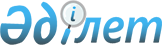 Об утверждении Программы по развитию конкуренции в Республике Казахстан на 2010 - 2014 годы
					
			Утративший силу
			
			
		
					Постановление Правительства Республики Казахстан от 26 октября 2010 года № 1115. Утратило силу постановлением Правительства Республики Казахстан от 7 июня 2014 года № 625      Сноска. Утратило силу постановлением Правительства РК от 07.06.2014 № 625.

      В целях реализации постановления Правительства Республики Казахстан от 14 апреля 2010 года № 302 «Об утверждении Плана мероприятий Правительства Республики Казахстан по реализации Государственной программы по форсированному индустриально-инновационному развитию Республики Казахстан на 2010 - 2014 годы» Правительство Республики Казахстан ПОСТАНОВЛЯЕТ:



      1. Утвердить прилагаемую Программу по развитию конкуренции в Республике Казахстан на 2010 - 2014 годы (далее - Программа).



      2. Агентству Республики Казахстан по защите конкуренции (Антимонопольное агентство) совместно с заинтересованными центральными исполнительными органами, акимами областей, городов Астаны и Алматы обеспечить надлежащее и своевременное выполнение мероприятий, предусмотренных Программой.



      3. Ответственным центральным и местным исполнительным органам представлять информацию о ходе реализации Программы в соответствии с Правилами разработки и мониторинга отраслевых программ, утвержденными постановлением Правительства Республики Казахстан от 18 марта 2010 года № 218 «Об утверждении Правил разработки и мониторинга отраслевых программ».



      4. Контроль за исполнением настоящего постановления возложить на Первого заместителя Премьер-Министра Республики Казахстан Шукеева У.Е.



      5. Настоящее постановление вводится в действие со дня подписания.      Премьер-Министр

      Республики Казахстан                       К. МасимовУтверждена          

постановлением Правительства

Республики Казахстан    

от 26 октября 2010 года № 1115 

ПРОГРАММА

ПО РАЗВИТИЮ КОНКУРЕНЦИИ В РЕСПУБЛИКЕ КАЗАХСТАН

НА 2010 - 2014 ГОДЫг. Астана, 2010 год 

СОДЕРЖАНИЕ

1. Паспорт Программы



2. Введение



3. Анализ текущей ситуации (современное состояние основных отраслей экономики)



3.1. Анализ действующей политики государственного регулирования развития основных отраслей экономики, включая характеристику существующей нормативной правовой базы, действующей практики и результатов реализации мероприятий по обеспечению развития основных отраслей экономики



3.2. Основные показатели в динамике за несколько лет



3.3. Проблемы развития конкуренции в основных отраслях экономики



3.4. Обзор позитивного зарубежного опыта по решению имеющихся проблем, который может быть адаптирован в Республике Казахстан (опыт изучения функционирования отраслей)



4. Цели, задачи, целевые индикаторы и показатели результатов реализации программы



4.1. Цель Программы



4.2. Целевые индикаторы



4.3. Задачи Программы и показатели результатов



4.4. Показатели результатов, устанавливаемые по каждой задаче, как количественно и качественно измеримые значения, характеризующие степень решения задачи Программы с указанием конкретного периода (среднесрочного или долгосрочного), в котором предполагается достигнуть планируемое значение)



4.5. Ответственные государственные и иные органы (государственные и иные органы, ответственные за достижение целей, целевых индикаторов, задач, показателей результатов)



5. Этапы реализации Программы



5.1. Основные направления работ по решению имеющихся проблем (пути и механизмы обеспечения устойчивого развития основных отраслей экономики, перечень инструментов и механизмов достижения поставленных целей и задач)



5.2. Система обратной связи с представителями бизнеса



6. Необходимые ресурсы и источники финансирования



7. План мероприятий по реализации Программы 

 1. Паспорт Программы

      2. Введение

      Политика в области конкуренции является основным инструментом достижения целей социально-экономического развития страны и ключевым фактором, определяющим конкурентоспособность предприятий и уровень жизни граждан.



      Конкурентная политика представляет собой комплекс последовательных мер, осуществляемых государством в целях обеспечения условий для состязательности субъектов рынка, повышения эффективности и конкурентоспособности экономики, модернизации предприятий и создания условий для обеспечения экономически эффективным способом потребностей граждан в товарах и услугах.



      Политика Республики Казахстан в сфере конкуренции играет одну из главных ролей в реформировании системы государственного регулирования, поскольку система государственного управления диктует качество экономических и социальных норм и обуславливает применение законов, в том числе защищающих конкуренцию.



      Конституцией Республики Казахстан предусмотрено, что каждый имеет право на свободу предпринимательской деятельности, свободное использование своего имущества для любой законной предпринимательской деятельности. Монополистическая деятельность регулируется и ограничивается законом. Недобросовестная конкуренция запрещается.



      Долгосрочные ориентиры развития, укрепления конкурентоспособной экономики заложены в Стратегии развития Казахстана до 2030 года, где в качестве рыночных механизмов повышения конкурентоспособности экономики определены создание конкурентных рынков и надежных средств антимонопольного регулирования.



      Достижение целей конкурентной политики предполагает решение следующих задач:



      общее улучшение конкурентной среды за счет сокращения необоснованных внутренних и внешнеторговых барьеров, создания механизмов предотвращения избыточного регулирования, развития транспортной, информационной, финансовой, энергетической инфраструктуры и обеспечения ее доступности для участников рынка;



      повышение эффективности защиты конкуренции от антиконкурентных действий государственных органов и субъектов рынка посредством совершенствования антимонопольного регулирования;



      реализация мер развития конкуренции в отдельных отраслях путем ликвидации необоснованных внутренних и внешнеторговых барьеров, использования инструментов налогового и неналогового стимулирования и поддержки.



      Программа по развитию конкуренции в Республике Казахстан на 2010 - 2014 годы (далее - Программа) направлена на совершенствование законодательной базы, формирование условий для предпринимательской и инвестиционной привлекательности экономики.



      Программа является основой для реализации конкурентной политики, определяет ее приоритеты и основные направления на период до 2014 года, включает меры антимонопольного регулирования, иные защитные меры, а также меры по развитию конкуренции, расширяющие возможности и стимулирующие предпринимательскую деятельность.



      Реализация мероприятий, предусмотренных Программой, будет способствовать:



      сокращению участия государства в экономике;



      повышению прозрачности деятельности местных исполнительных и органов;



      сокращению административных барьеров и созданию необходимой инфраструктуры, необходимой для развития предпринимательской деятельности.



      В целом принятие Программы и ее реализация на основе межведомственного взаимодействия должна стать важным положительным примером совместных действий центральных и местных исполнительных органов по развитию конкуренции.

      3. Анализ текущей ситуации      Сноска. Подраздел 3.1 с изменениями, внесенными постановлением Правительства РК от 18.07.2011 № 820 (вводится в действие со дня первого официального опубликования).

      3.1. Анализ действующей политики государственного регулирования развития основных отраслей экономики, включая характеристику существующей нормативной правовой базы, действующей практики и результатов реализации мероприятий по обеспечению развития основных отраслей экономики



      В течение 1990-х годов в Республике Казахстан было сделано многое для развития конкуренции:



      принято конкурентное законодательство;



      осуществлено разделение монопольных и конкурентных рынков;



      проведена приватизация;



      снижено административное давление.



      Основной задачей макроэкономической политики является формирование рыночной среды, благоприятной для ведения бизнеса, развития компаний и рынков, наиболее полного удовлетворения потребностей общества. Поэтому реализуемая государством экономическая политика должна основываться на конкурентных принципах. Развитие конкуренции - комплексная задача, за решение которой несут ответственность все органы государственной власти.



      Долгое время в качестве основного инструмента политики использовались защитные механизмы. В первую очередь, к ним относится применение антимонопольного законодательства. Сложность заключается в том, что антимонопольное регулирование ограничено довольно узким инструментарием и направлено, прежде всего, на устранение правонарушений, а не на развитие конкуренции.



      Задача развития конкуренции требует совершенствования использования всех инструментов экономического регулирования.



      Роль конкурентной политики не сводится к применению антимонопольного законодательства к субъектам рынка, злоупотребляющим рыночной властью. Конкуренция может быть ослаблена в результате мер государственной экономической политики, а рыночная власть отдельных субъектов рынка усилена различными методами вмешательства государства в рыночные отношения. Поэтому конкурентная политика предопределяет широкое участие антимонопольных органов в выработке экономической политики государства в целом или, по крайней мере, тех ее направлений, которые могут непосредственно повлиять на конкурентную структуру рынка, деловую практику, предпринимательскую деятельность предприятий.



      О недостаточности развития конкуренции свидетельствует ухудшение положения Казахстана в рейтинге Глобальной конкурентоспособности Всемирного экономического форума за период с 2008 - 2009 годов и 2009 - 2010 годов по субиндексам «эффективность антимонопольной политики» (с 90 до 92 места), «интенсивность местной конкуренции» (с 97 до 101).



      Анализ текущей ситуации развития конкуренции основных отраслей экономики показывает, что ряд отраслей экономики являются избыточно концентрированными (например, железнодорожная отрасль, коммуникации и связь, авиаперевозки), что говорит о сохранении в экономике страны угроз со стороны монополий (даже если поведение компаний, действующих на данных рынках, в настоящее время является конкурентным (состязательным).



      Помимо этого, монополизация отдельных товарных рынков осуществляется посредством принятия законов.



      Так, принятым 18 сентября 2009 года Кодексом Республики Казахстан "О здоровье народа и системе здравоохранения" монополизирован рынок подтверждения соответствия лекарственных средств, изделий медицинского назначения и медицинской техники, который до принятия данного кодекса был конкурентным. Законом Республики Казахстан от 26 июля 2007 года "О государственной регистрации прав на недвижимое имущество" монополизирован рынок технического обследования зданий, сооружений и (или) их составляющих, который до принятия закона был также конкурентным. Государственные органы-разработчики законов продолжают предусматривать в отраслевых законах подобные нормы, ограничивающие конкуренцию.



      Проведенные анализы товарных рынков, имевшие своей целью оценку состояния конкурентной среды на них (степени развитости конкуренции), развития товарных рынков, определение маркетинговой стратегии повышения конкурентоспособности, наличия или отсутствия барьеров «входа»/«выхода» на рынок для потенциальных конкурентов и меры их преодолимости, выявили ряд нормативных правовых актов, оказывающих негативное влияние на конкуренцию.



      В результате анализов были выявлены сферы экономики (электроэнергетика, железнодорожный транспорт, телекоммуникации), законодательное регулирование которых необходимо совершенствовать. Анализ нормативных правовых актов в области формирования тех или иных аспектов конкурентной политики позволяет выделить несколько общих недостатков: отсутствие единства, всесторонности и последовательности государственной политики; ее декларативный характер; отсутствие конкретных задач и механизмов, обеспечивающих их реализацию.



      Вместе с тем, издаваемые нормативные правовые акты должны способствовать развитию конкуренции, открывая предпринимателям новые возможности в бизнесе, улучшать экономические показатели страны посредством оптимального распределения экономических ресурсов, влияния на установление низких цен товаров и услуг высокого качества.



      Доработка нормативных правовых актов основных отраслей экономики имеет важное значение, поскольку без развития конкуренции, как средства регулирования экономических отношений, не представляется возможным улучшение общего экономического благосостояния потребителей товаров и услуг.



      Конкурентная политика государства должна включать в себя два основных направления.



      Первое - активизация развития конкуренции на товарных рынках.



      Современное состояние конкурентной политики показывает недостаточное принятие мер государственными органами в этом направлении, хотя в программных документах по развитию отраслей экономики предусматривается необходимость развития конкуренции.



      Однако, на практике конкретных мер по развитию конкуренции отраслевыми государственными органами не принимается.



      В целях развития конкуренции при формировании стратегических планов государственных органов необходимо предусматривать индикаторы, характеризующие развитие конкуренции в отрасли и показатели снижения уровня концентрации на соответствующих товарных рынках.



      В настоящее время часть вопросов развития конкуренции на некоторых рынках будет решаться в рамках Плана мероприятий Правительства Республики Казахстан по реализации Государственной программы по форсированному индустриально-инновационному развитию Республики Казахстан на 2010 - 2014 годы, утвержденного постановлением Правительства Республики Казахстан от 14 апреля 2010 года № 302.



      Агентством принималось участие в разработке проекта Закона «О государственном регулировании оборота нефтепродуктов», в результате которого были даны предложения в части закрепления норм, обеспечивающих исключение посредников на рынке розничной реализации нефтепродуктов, а также введения государственного регулирования цен на рынке розничной реализации нефтепродуктов и недискриминационного доступа к инфраструктурам нефтеперерабатывающих заводов (далее - НПЗ). В настоящее время доработанный с учетом предложений Агентства проект Закона находится на рассмотрении Правительства Республики Казахстан.



      В рамках рассмотрения проекта Закона «О внесении изменений и дополнений в некоторые законодательные акты по вопросам продовольственной безопасности» Агентством было поддержано предложение депутатов Парламента Республики Казахстан в Законе Республики Казахстан «О государственном регулировании развития агропромышленного комплекса и сельских территорий» функции уполномоченного органа по установлению закупочной цены в сфере агропромышленного комплекса передать в ведение Правительства Республики Казахстан.



      Второе направление конкурентной политики - это дальнейшее совершенствование механизмов защиты конкурентных отношений (совершенствование закона о конкуренции, создание механизмов защиты пострадавших субъектов рынка).



      С 1 января 2009 года введены в действие законы Республики Казахстан "О конкуренции" (далее - Закон о конкуренции) и «О внесении изменений и дополнений в некоторые законодательные акты Республики Казахстан по вопросам конкуренции». Основные новшества Закона о конкуренции направлены на стимулирование роста предпринимательской активности, ограничение негативного вмешательства государства в предпринимательскую деятельность, совершенствование форм и методов ограничения монополистической деятельности и недопущение недобросовестной конкуренции.



      Целью принятого Закона о конкуренции являются защита конкуренции, создание условий для эффективного функционирования товарных рынков, обеспечение единства экономического пространства, свободного перемещения товаров и свободы экономической деятельности в Республике Казахстан.



      Задачами принятых законов являются предупреждение монополистической деятельности, пресечение недобросовестной конкуренции, демонополизация отраслей экономики, обеспечение свободной конкуренции, обеспечение защиты законных прав потребителей.



      Антимонопольное регулирование является важным инструментом защиты конкуренции, обеспечивает непосредственное и оперативное воздействие на угрозы ограничения конкуренции, а также предупреждает их возникновение.



      Практика применения норм Закона о конкуренции уже показала, что отдельные положения Закона подлежат уточнению, корректировке и детализации.



      В процессе противодействия монополистической деятельности и защиты конкуренции антимонопольный орган постоянно сталкивается с новыми проблемами по мере того, как изменяется экономическая ситуация, появляются новые формы бизнеса, предъявляются новые требования к защите прав предпринимателей.



      В блоке проблем, связанных с процессуальными нормами, отмечен недостаток полномочий антимонопольного органа по расследованию дел, а также длительность процессуальных процедур по применению мер антимонопольного реагирования (требование законодательства о необходимости приложения к материалам дел помимо протоколов об административных правонарушениях, постановления об отказе в возбуждении уголовного дела).



      Выполнение данного требования судов затягивает сроки наложения административных взысканий, приводит к излишней переписке между Агентством и правоохранительными органами. При изучении данного вопроса Верховным судом была отмечена необходимость внесения соответствующих изменений в законодательство.



      Необоснованные административные барьеры снижают стимулы входа на рынки новых участников, повышают непроизводственные издержки и создают условия для коррупции и возникновения «административного ресурса».



      Конкурентная среда не защищена от установления новых административных барьеров.



      Не разработаны и не применяются обязательные во многих странах процедуры предварительной оценки и всестороннего обоснования принятия нормативных актов, вводящих новые административные требования к субъектам предпринимательской деятельности.



      Практика показала, что отдельные нарушения, допускаемые субъектами рынка, не подпадают под признаки нарушений, выражающихся в недобросовестной конкуренции, хотя в результате их совершения происходит ограничение конкуренции, нарушение прав потребителей.



      Такие нарушения, как включение субъектами рынка, не являющимися субъектами системы государственных закупок, в квалификационные требования и технические спецификации условий, не соответствующих законодательству и ограничивающих конкуренцию, не нашли отражения в Законе о конкуренции и, соответственно к ним не могут быть применены меры антимонопольного реагирования, хотя данные нарушения в последнее время являются наиболее часто встречающимися.



      В связи с этим, назрела необходимость расширить виды недобросовестной конкуренции.



      Требует конкретизации понятие «субъект рынка», так как действующая редакция Закона не позволяет относить некоммерческие организации к субъектам рынка и соответственно применять в отношении них меры антимонопольного реагирования, хотя при этом имеются факты ограничения конкуренции именно некоммерческими организациями.



      Необходимо определение понятия предельных пороговых значений при предоставлении согласия на получение государственной помощи субъектам рынка, оказываемой государственными органами.



      В целях исключения излишнего администрирования требует совершенствования механизм правового регулирования процессуальных действий антимонопольного органа при проведении расследований.



      Все больше поступает предложений от различных государственных органов о введении государственной монополии. Только в последнее время предлагалось ввести монополию на производство и реализацию алкогольной продукции, добычу золота, которой нет ни в Республике Беларусь, ни в Российской Федерации. Помимо того, что данные предложения не гармонизированы с законодательствами стран-участниц единого экономического пространства, они направлены на ограничение конкуренции в соответствующих сферах.



      В связи с этим, дальнейшее развитие законодательства не должно предусматривать создание новых видов государственной монополии либо «скрытой» монополии.



      На сегодняшний день правовая база, определяющая основу государственного регулирования и контроля за деятельностью, отнесенной к государственной монополии, определена Законом о конкуренции, в котором впервые дано определение понятия «государственная монополия», а также установлен единый подход в вопросах введения государственной монополии.



      Реализация исключительного права осуществляется путем создания субъекта государственной монополии, которым может быть только государственное предприятие, созданное по решению Правительства Республики Казахстан.



      Агентством проведен анализ законодательных актов на предмет их соответствия требованиям в части закрепления исключительного права государства на производство и (или) продажу, покупку товара или пользование им.



      В результате данного анализа выявлен ряд законодательных актов Республики Казахстан, в которых содержатся нормы о государственной монополии, но отсутствует порядок введения такой монополии (законы Республики Казахстан от 11 февраля 1999 года «О карантине растений», от 13 июля 1999 года «Об охране селекционных достижений», от 16 июля 1999 года «Патентный закон», от 26 июля 1999 года «О товарных знаках, знаках обслуживания и наименованиях мест происхождения товаров», от 19 октября 2000 года «Об охранной деятельности», от 29 июня 2001 года «О правовой охране топологий интегральных микросхем», от 10 июля 2002 года «О ветеринарии», от 3 июля 2002 года «О защите растений», от 12 апреля 2004 года «О регулировании торговой деятельности», от 9 июля 2004 «Об охране, воспроизводстве и использовании животного мира»).



      В некоторых законах отсутствует прямое отнесение вида деятельности к государственной монополии, но фактически закреплено право государственного хозяйствующего субъекта на исключительное осуществление той или иной деятельности (Земельный кодекс Республики Казахстан, Экологический кодекс, Лесной Кодекс, законы Республики Казахстан от 27 марта 1997 года "Об аварийно-спасательных службах и статусе спасателей", от 20 июня 1997 года "О пенсионном обеспечении в Республике Казахстан", от 25 апреля 2003 года "Об обязательном социальном страховании", от 6 июля 2004 года "О внутреннем водном транспорте", от 26 июля 2007 года "О государственной регистрации прав на недвижимое имущество", от 5 июля 2008 года "Об аккредитации в области оценки соответствия").



      Постановлением Правительства Республики Казахстан от 4 апреля 2005 года № 304 утвержден Перечень субъектов государственной монополии и сфер, в которых данные субъекты занимают монопольное положение (16 субъектов и сфер деятельности государственной монополии).



      С целью приведения норм законодательных актов в соответствие со статьей 32 Закона о конкуренции Агентством инициирована разработка проекта Закона Республики Казахстан «О внесении изменений и дополнений в некоторые законодательные акты по вопросам государственной монополии».



      Агентство считает, что механизм законодательного запрета, обеспечивающий исключение посредников на рынке реализации газа и других рынках, является наиболее эффективным средством для устранения посредников с рынка, особенно в свете поручения Главы государства от 13 ноября 2009 года по проблеме удорожания товаров, где в частности отмечено «...разобраться с зарвавшимися спекулянтами...».



      Состояние конкурентной среды в значительной степени обусловлено стоимостью услуг субъектов естественных монополий, состоянием инфраструктуры и наличием возможности беспрепятственного к ней доступа.



      Государственное регулирование естественных монополий напрямую влияет на качество конкурентной среды посредством:



      ценового (тарифного) регулирования;



      инвестиционных программ, которые определяют технологические возможности по доступу к услугам субъектов естественных монополий;



      регулирования доступа к услугам субъектов естественных монополий для развития эффективной конкуренции между их потребителями в соответствующих секторах, а также устранения инфраструктурных ограничений для экономики в целом.



      Качество конкурентной среды во многом обусловлено динамикой структурных реформ естественных монополий, в ходе которых:



      выделяются конкурентные и естественно-монопольные виды деятельности посредством структурных преобразований или раздельного учета по регулируемым и нерегулируемым видам деятельности;



      устанавливаются рыночные правила конкурентных секторов;



      определяются направления повышения эффективности государственного регулирования.



      Развитие региональной конкуренции является важной составной частью Программы развития конкуренции в Республике Казахстан



      Целью развития региональной конкуренции является содействие повышению уровня конкуренции в приоритетных сферах экономики регионов, в том числе путем создания необходимых условий для появления новых участников на товарных рынках.



      Деятельность местных исполнительных органов в рамках развития конкуренции должна быть направлена на решение главных задач по:



      созданию системы, исключающей установление государственными органами административных барьеров и ограничений для перемещения товаров;



      сокращению участия государственных органов в предпринимательской деятельности;



      организации сбора, анализа и публикации информации о региональных рынках, потребностях в товарах и услугах в целях привлечения новых предпринимателей;



      повышению информационной прозрачности деятельности государственных органов;



      развитию инфраструктуры товарных рынков в приоритетных сферах.



      В целях оценки развития региональной конкуренции Агентством проводится расчет индикаторов оценки деятельности местных исполнительных органов по развитию конкуренции, которые направлены на оценку уровня поддержки и развития конкуренции в регионах.



      Рейтинг рассчитан на основании данных Агентства по статистике, Комитета Таможенного контроля Министерства финансов, информации, представленной акиматами областей, г.г. Астана и Алматы, а также с использованием показателей межрегиональных инспекций и структурных подразделений Агентства.



      Рейтинг охватывает показатели, отражающие поддержку акиматами развитию малого и среднего предпринимательства и конкуренции (динамика количества предприятий, занимающих доминирующее или монопольное положение, уровень концентрации некоторых региональных товарных рынков, количество предписаний, исполненных государственными органами по фактам нарушений антимонопольного законодательств), а также показатели, косвенно отражающие развитие конкуренции в отдельных отраслях экономики региона.



      Рейтинг предусматривает оценку работы акиматов по привлечению инвестиций, поддержке субъектов малого и среднего бизнеса, экспортного потенциала и др.



      В настоящее время по итогам 2009 года сформирован Рейтинг регионов Казахстана по уровню развития конкуренции, результаты которого показывают, что принятые местными исполнительными органами меры по развитию конкуренции еще недостаточны.



      Разрабатываемые в настоящее время программы развития области, города республиканского значения, столицы на 2011-2015 годы должны включать в себя общие меры, направленные на улучшение конкурентной среды в регионе, отраслевые меры развития конкуренции (отраслевые индикаторы), учитывающие специфику и проблемы отдельных рынков, а также меры, направленные на развитие сферы торговли, в том числе различных форматов осуществления торговой деятельности в регионе.



      В программе должен быть представлен анализ состояния конкурентной среды на ключевых товарных рынках региона (информация о субъектах рынка, уровень конкуренции, концентрации, барьеры входа на рынок, а также факторы, препятствующие развитию конкуренции), который также отражает выводы, прогнозы, мероприятия по развитию региональной конкуренции.



      Также, в целях расширения государственной конкурентной политики необходимо предусмотреть мероприятия, направленные на решение следующих задач:



      упрощение начала и ведения предпринимательской деятельности;



      сокращение административных барьеров и устранение ограничений для перемещения товаров;



      организация сбора, анализа и публикации информации о региональных рынках, потребностях в товарах и услугах в целях привлечения новых предпринимателей;



      повышение информационной прозрачности деятельности органов местного государственного управления, включая публикацию основных процедур и результатов деятельности;



      сокращение прямого участия органов местного государственного управления в хозяйственной деятельности субъектов рынка.



      Кроме того, о необходимом уровне развития конкуренции будет свидетельствовать деятельность акиматов по улучшению следующих показателей:



      количество малых и средних активно действующих предприятий на 1 000 жителей;



      уровень заработной платы в разрезе форм собственности предприятий;



      выпуск продукции малыми и средними предприятиями (в динамике);



      индекс предпринимательской уверенности в промышленности;



      соотношение занятых в малом и среднем предпринимательстве от общего количества занятых в экономике;



      соотношение региональных цен на отдельные виды важнейших товаров по зональности; методика, единицы измерения;

      доля продукции и услуг, производимых новыми участниками отрасли, вошедшими на рынок в течение последних трех лет;



      обеспеченность торговыми площадями на 1 000 человек;



      розничный товарооборот на душу населения;



      ввод в действие новых торговых объектов;



      снижение уровня безработицы;



      уровень жизни граждан (в номинальном и реальном выражении).



      Об эффективности реализации региональной конкурентной политики будут свидетельствовать показатели уровней:



      развития конкуренции (разработка информационных материалов о преимуществах справедливой конкуренции и результатах работы по основной деятельности (публикации в СМИ, выступления по телевидению и радио); общественные мероприятия для представителей бизнеса и государственных органов по ограничению монополистической деятельности и недопущению недобросовестной конкуренции (в т.ч. конференции, круглые столы, семинары); сокращение количества монополистов в Реестре; количество исполняемости вынесенных предписаний по фактам антиконкурентных действий государственных органов);



      сокращения административных барьеров местными исполнительными органами;



      концентрации наиболее важных товарных рынков.



      По-прежнему актуальны угрозы конкуренции, связанные с созданием государственных организаций и передачей им некоторых государственных функций и полномочий проведения государственной политики.



      Мировой опыт указывает на необходимость продолжения работы по отказу от функций, несвойственных государственному управлению, которые могут нанести вред нормальному развитию конкурентных отношений. Увеличение конкуренции будет способствовать либерализации некоторых общественных услуг.



      Вопрос о передаче непрофильных видов деятельности государственных организаций в конкурентную среду и уменьшении государственного вмешательства в экономику был поставлен Главой государства еще в 2005 году.



      Однако, количество государственных предприятий с того времени не уменьшается, а увеличивается (по сравнению с 2006 годом количество государственных предприятий увеличилось на 10 % с 4659 до 5126).



      Согласование антимонопольного органа на создание и функционирование госпредприятий выдается по тем сферам деятельности, где по каким-либо причинам потребности общества не могут быть полноценно удовлетворены частными предпринимателями. Закон предусматривает исчерпывающий перечень таких сфер с целью недопущения ограничения предпринимательской активности бизнеса.



      Учитывая, что на сегодняшний день в государственной собственности находятся более 5-ти тысяч государственных предприятий, данная мера позволит обеспечить поддержку и развитие частного предпринимательства в посткризисный период.



      В настоящее время Законом «О государственном предприятии» предусмотрен запрет на передачу государственным предприятиям государственных контрольных и надзорных функций.



      При этом, передача иных государственных функций государственным организациям осуществляется повсеместно (ведение всевозможных кадастров, баз данных и т.д.).



      Создание для таких государственных организаций исключительных условий предпринимательской деятельности не дает возможности частным компаниям конкурировать с ними. Государственные организации, обладая политическим и административным ресурсом и растущими финансовыми возможностями, могут оказывать решающее влияние на общие условия обращения товаров на смежных со сферами их деятельности товарных рынках.



      В связи с этим, назрела необходимость усиления антимонопольного контроля за государственными организациями, обеспечить возврат властных функций от всех созданных государственных организаций государству, расширение использования государственными организациями конкурсных механизмов при закупке товаров, работ, услуг у частных организаций.



      Развитие казахстанской экономики и возрастающая роль антимонопольного контроля и регулирования повышают значение мероприятий по адвокатированию конкуренции (возможность для конкурентного органа консультировать, влиять на проводимую Правительством экономическую и регулятивную политику и принимать в участие при ее разработке для стимулирования более конкурентной отраслевой структуры рынка, конкурентного поведения фирм и эффективности рынка).



      На сегодняшний день отсутствует эффективная система информирования участников рынка, государственных органов, общества в целом по вопросам защиты конкуренции (адвокатирование конкуренции).



      Эффективная защита и пропаганда конкуренции невозможна там, где нет всеобщего понимания целей и выгод конкуренции.



      Следствием низкой информированности общества по вопросам конкуренции может стать рост нарушений антимонопольного законодательства.



      В настоящее время отсутствует понимание общества в целом отличия функций отраслевых регуляторов от функций антимонопольного органа.



      Под адвокатированием конкуренции понимается создание таких условий, прежде всего, информационных, при которых всем участникам рыночного процесса будет понятна необходимость соблюдения требований добросовестной конкуренции, эффективность конкурентных подходов, обязательность соблюдения положений законодательства.



      Повышение информированности представителей органов власти, бизнеса о целях и задачах конкурентной политики, о мероприятиях, реализуемых в рамках государственной конкурентной политики, а также привлечение к работе представителей научных сообществ обеспечивают консолидацию усилий всех участников по развитию конкурентной среды на товарных рынках и созданию условий, обеспечивающих стимулирование предпринимательской деятельности.

      3.2. Основные показатели в динамике за несколько лет

      Финансово-экономический кризис, повлиявший на экономику государства, отразился и на развитии конкурентной политики и конкуренции в целом. Так, за период с 2007 по 2008 годы общее количество действующих юридических лиц в экономике Казахстана уменьшилось на 2,2 %. Было отмечено снижение деловой активности и, соответственно, количества предприятий в отраслях сельского хозяйства, охоты и лесного хозяйства (с 8 461 до 7 725), рыболовства (с 220 до 214), обрабатывающих производств (с 12 581 до 11 667), производства и распределения электроэнергии, газа и воды (с 1 130 до 1 059), здравоохранения и социальных услуг (с 4 649 до 4 324).



      В настоящее время, в период посткризисного развития, наметилась тенденция улучшения данных показателей. Так, в сравнении с 2008 годом в 2009 году произошло увеличение количества действующих юридических лиц на 12083 единицы, рост составил 106,8 %. При этом наибольшее увеличение произошло в таких сферах экономики как финансовая деятельность (17,5 %), операции с недвижимым имуществом (на 10,6 %), горнодобывающая промышленность (на 10,5 %), транспорт и связь (на 9,4 %), торговля (на 8,4 %) и обрабатывающая промышленность (на 6,3 %). Данный факт говорит о потенциальной возможности развития конкуренции в данных отраслях.



      В 2008 году наблюдалось увеличение числа слияний и поглощений между субъектами рынка. По сравнению с 2007 годом в 2008 году на 7 % больше выдано разрешений на экономическую концентрацию (с 210 до 224-х). С 754-х в 2007 году до 969-ти в 2008 году возросло число субъектов Реестре.



      В 2009 году произошло снижение темпов экономической концентрации. По сравнению с предыдущим периодом на 26 % меньше выдано разрешений на экономическую концентрацию (с 387-ми в 2008 году до 308-ми в 2009 году).



      В 2009 году проведена инвентаризация Реестра, в результате чего количество субъектов рынка уменьшилось на 333 единицы и на 1 января 2010 года составило 612 субъектов, в том числе: в топливно-энергетическом комплексе - 177, в сфере промышленности и сельского хозяйства - 134, в сфере транспорта - 91, в сфере коммуникаций и связи - 31, в иных отраслях - 179.



      С целью недопущения скрытой монополии при государственных закупках, внесены изменения в Реестр в части изменения долей субъектов рынка со 100 % на «свыше 35 %», что исключает возможность закупа товаров (услуг) из одного источника и обеспечивает равные возможности для потенциальных поставщиков товаров.



      С каждым годом увеличивается количество проводимых Агентством анализов товарных рынков. Так, за прошедший период Агентством проанализировано 60 групп товарных рынков (что в 1,5 раза больше показателя 2008 года).



      В рамках исполнения поручений Главы государства и Руководителя Правительства Республики Казахстан основная деятельность Агентства в 2009 году была направлена на обеспечение социально-экономического развития страны посредством эффективного противодействия антиконкурентным действиям. Особенно это касается пресечения и недопущения злоупотребления доминирующим положением и сговора между субъектами рынка.



      По итогам проведенных расследований антимонопольным органом за различные нарушения антимонопольного законодательства вынесено 56 предписаний о прекращении нарушений антимонопольного законодательства.



      Агентством и его территориальными подразделениями 2009 году возбуждено 263 дела об административных правонарушениях, что выше показателя 2008 года 2,3 раза (в 2008 году - 114 актов административного взыскания). Из них, за монополистическую деятельность, ограниченную Законом о конкуренции - 49 (в 2008 году - 16), за антиконкурентные действия госорганов - 1 (в 2008 году - 12), за неправомерные действия субъектов рынка при экономической концентрации - 22 (в 2008 году - 11), за недобросовестную конкуренцию - 10, за иные нарушения - 181 (в 2008 году - 75).



      Отмечено ежегодное увеличение количества нарушений норм антимонопольного законодательства, приводящих к ограничению конкуренции на товарных рынках, в том числе со стороны государственных органов, чьи действия чаще всего выражаются в принятии актов либо решений, предоставляющих отдельным организациям необоснованные преимущества, льготы, ставящие их в привилегированное положение относительно конкурентов.



      Противодействие нарушениям антимонопольного законодательства имело исключительно важное значение для сдерживания инфляционных процессов и обеспечения дальнейшего экономического развития.



      В этой связи, особое внимание Агентство уделяет социально-значимым рынкам (рынок лекарств, рынок продовольственной и плодоовощной продукции и др.), а также рынкам, имеющим инфраструктурное значение для экономики страны (рынок нефтепродуктов, электроэнергии, транспортные рынки и др.).



      В рамках мероприятий по стабилизации ситуации на рынках поставки нефтепродуктов, продовольственной и плодоовощной продукции были проведены расследования нарушений антимонопольного законодательства в отношении субъектов данных рынков, по результатам которых к нарушившим антимонопольное законодательство были применены соответствующие меры антимонопольного законодательства.



      Агентством в рамках мероприятий по стабилизации ситуации на рынке поставки нефтепродуктов были проведены расследования нарушений антимонопольного законодательства в отношении субъектов данного рынка, по результатам которых в отношении субъектов рынка, нарушивших антимонопольное законодательство, были применены соответствующие меры антимонопольного законодательства.



      Также на основании поступивших обращений потребителей коммунальных услуг проведено 28 расследований нарушений норм антимонопольного законодательства на рынке коммунальных услуг.



      При этом, в 2008 году Агентством проведено 96-ть проверок. Количество завершенных проведенных расследований составило 33, по которым были вынесены 34 акта антимонопольного реагирования в отношении субъектов рынка и государственных органов. Из общего количества вынесенных предписаний (338) исполнено 92 % (313).



      По итогам 2008 года с участием центрального аппарата антимонопольного органа и его территориальных подразделений состоялось 119-ть судебных разбирательств: 44 иска предъявлены антимонопольным органом, в 75-ти случаях антимонопольный орган выступал в качестве ответчика. При этом, 14-ть дел прекращены без вынесения судебного решения по существу. В 71-м случае из 105-ти приняты решения в пользу антимонопольного органа, что в процентном выражении составляет 67,6 %.



      В 2009 году антимонопольный орган принял участие в 179 судебных разбирательствах, из них: в 95 по гражданским делам, 84 - по административным делам.



      В целях предотвращения возможного злоупотребления субъектами рынка своим доминирующим (монопольным) положением или ограничения конкуренции Агентством в 2008 году было рассмотрено 387 ходатайств на экономическую концентрацию, в 2009 году - 308 ходатайств, из них согласовано 224 (или 58 %) и 103 (или 33 %) соответственно.



      В государственный бюджет за нарушения антимонопольного законодательства в 2008 году поступило порядка 3,6 млрд. тенге, в 2009 году - более 1,9 млрд. тенге.

      3.3. Проблемы развития конкуренции в отраслях

      В соответствии со статьей 39 Закона «О конкуренции» антимонопольный орган вырабатывает предложения по формированию государственной политики, реализует государственную политику в области защиты конкуренции и ограничения монополистической деятельности, осуществляет межотраслевую координацию государственных органов и иных организаций в сфере защиты конкуренции, осуществляет государственный контроль за соблюдением антимонопольного законодательства Республики Казахстан, дает рекомендации государственным органам по проведению мероприятий, направленных на защиту и развитие конкуренции на товарных рынках Республики Казахстан.



      В соответствии с возложенными функциями Агентство на постоянной основе изучает состояние товарных рынков, уровень конкуренции на них. По результатам проводимых анализов выявляются барьеры для «входа» на рынок новых компаний, к которым можно отнести государственное регулирование цен, неразвитость передающих сетей и аффилиированность субъектов, действующих на том или ином рынке и т.д.



      В результате анализов товарных рынков Антимонопольным органом определяются первоочередные отрасли экономики, в которых не развита конкуренция, в целях выработки мер по повышению конкуренции, а также предложения и мероприятия по демонополизации рынков.



      Антимонопольным органом в рамках осуществления межотраслевой координации деятельности государственных органов по развитию конкуренции в Правительство и компетентные государственные органы направлено в 2008 году более 10, а в 2009 году порядка 40 предложений по внесению изменений и дополнений в законодательные акты Республики Казахстан, в том числе о принятии мер защитного характера, механизме сдерживания необоснованного роста цен на отдельные группы товаров, устранению барьеров и т.д.



      По итогам проведенных анализов выявлена высокая монополизация сфер железнодорожного транспорта, телекоммуникаций, топливно-энергетического комплекса. Данные отрасли, являясь экономикообразующими, значительно влияют на развитие конкуренции в смежных отраслях. Принятые решения по демонополизации указанных отраслей экономики остаются незавершенными.

      Развитие конкуренции в железнодорожной отрасли



      Железнодорожная отрасль Республики Казахстан по-прежнему остается монополизированной. Монопольная доля группы компаний АО «НК «КТЖ» на рынке железнодорожных перевозок сохраняется, в том числе на потенциально конкурентных рынках, смежных с рынком железнодорожных перевозок. В результате такой монополизации ежегодно ограничивается конкуренция в сфере вспомогательных (обслуживающих) услуг.



      Агентством в 2009 году в сфере железнодорожной отрасли проведен анализ уровня конкуренции на рынке услуг «поставки и розничной реализации запорно-пломбировочных устройств, применяемых на железнодорожном транспорте».



      По итогам анализа рынка поставки и розничной реализации запорно-пломбировочных устройств, применяемых на железнодорожном транспорте, в Реестр включены ТОО «Универсал», ТОО «Корпорация Нукер», ТОО «Торговый дом «Бірлік» и ТОО «Корпорация Нукер».



      Кроме того, по результатам данного анализа установлены согласованные действия между субъектами данного рынка.



      На рынке пассажирских перевозок доминируют АО «Пассажирские перевозки» (далее - Общество) и его аффилиированные компании. Общество полностью контролирует предприятия как основной, так и обеспечивающей (сервисной) деятельности пассажирских перевозок.



      Практика деятельности частных перевозчиков выявила ряд недостатков существующих условий доступа частного бизнеса на рынок перевозок пассажиров железнодорожным транспортом.



      Частные перевозчики не имеют равных возможностей с указанными компаниями в предоставлении услуг пассажирских перевозок железнодорожным транспортом и получении необходимых для осуществления перевозки услуг (доступ к вагонам, услуги вокзалов, продажа билетов, ремонт и т.п.).



      В 2009 году в Агентство поступало много обращений как от собственников железнодорожных вокзалов, так и от перевозчиков пассажиров с просьбой оказать содействие в решении вопросов их взаимоотношений на рынке оказания услуг железнодорожных вокзалов.



      Причиной тому, по мнению Агентства, является отсутствие нормативной правовой базы, регулирующей вопросы взаимодействия предприятий железнодорожного транспорта и собственников вокзалов, которое приводит также к антиконкурентным действиям субъектов рынка.



      В настоящее время проходит новый этап реформирования железнодорожной отрасли, в ходе которого предполагается дальнейшее развитие конкуренции в перевозочной деятельности как на внутреннем, так и внешних рынках. Последнее особенно актуально с учетом расширения товарных границ и усиления конкуренции в рамках формирования Единого экономического пространства.



      Формирование Единого экономического пространства странами, входящими в Таможенный союз, предполагает открытие рынков для беспрепятственного продвижения товаров, работ и услуг, что напрямую касается и железной дороги.



      Железнодорожные отрасли в странах Единого таможенного союза находятся на стадии реформирования. При этом, имеются принципиальные различия в действующих и целевых моделях отрасли. Различия заключаются, в частности, в законодательном определении рыночной сферы железнодорожного транспорта.



      В настоящее время состояние железных дорог Казахстана характеризуется физически-изношенными активами, морально устаревшими технологиями, неконкурентоспособными характеристиками услуг, что не позволяет национальному перевозчику АО «НК «КТЖ» конкурировать с иностранными компаниями.



      Поэтому, чтобы конкурировать на внешних рынках, Казахстан должен предоставить соответствующий уровень железнодорожной инфраструктуры. Железнодорожный транспорт Казахстана должен быть полностью адаптирован к современным требованиям, органично войти в глобальный рынок перевозок в качестве равноправного конкурентоспособного участника.



      В этой связи, с учетом усиления международной конкуренции необходимо принятие мер государственной поддержки для железнодорожной отрасли РК. В то же время, такие меры государственной поддержки не должны быть направлены на монополизацию данной отрасли.



      Данные вопросы, в том числе развитие конкуренции на этом сегменте рынка предлагается решать в рамках разрабатываемой отраслевой программы по развитию транспортной инфраструктуры на 2010-2014 годы.

      Развитие конкуренции на воздушном транспорте



      Рынок аэропортовых услуг не развит, конкуренция отсутствует.



      По итогам проведенного Агентством анализа по нерегулируемым аэропортовым услугам выявлено, что в настоящее время аэропортами оказывается порядка 100 дополнительных услуг.



      При этом, отсутствует четкий перечень аэропортовых услуг, утвержденный соответствующим нормативным правовым актом либо уполномоченным органом. В этой связи, наблюдается дробление одной услуги на несколько видов (подвидов).



      Отсутствие такого нормативного документа зачастую приводит к разногласиям и возникновению конфликтных ситуаций во взаимоотношениях между авиаперевозчиками и аэропортами Республики Казахстан.



      По итогам проведенного анализа в Реестр внесены изменения в части дополнения наименованием услуг, по которому положение аэропортов признано доминирующим - «предоставление в аренду помещений аэропорта, используемых в целях обеспечения перевозочного процесса».



      Доминирующее положение на рынке внутренних авиаперевозок продолжает занимать АО «Эйр Астана».



      Изучение уровня конкуренции на международных маршрутах показало, что некоторые межправительственные соглашения содержат устаревшие нормы, не отвечающие требованиям конкуренции и интересам потребителей.



      Отсутствие маршрутной конкуренции обеспечивает авиакомпаниям возможность удерживать высокие цены. Между тем, в условиях конкуренции с зарубежными авиакомпаниями на международных авиарейсах компании вынуждены снижать тарифы, вводить системы льгот и скидок.

      Развитие конкуренции в сфере телекоммуникаций



      Результаты анализов показывают, что рынок телекоммуникаций является высококонцентрированным с неразвитой конкуренцией.



      Доминирующее положение занимает АО «Казахтелеком», которое является ведущим игроком телекоммуникационного рынка в Казахстане.



      Монопольное положение и «поведение» крупнейшего субъекта, в целом, отрицательно сказывается на установлении честных конкурентных отношений. Достаточно сказать, что развитие альтернативных операторов связи полностью зависит от условий присоединения, выставляемых АО «Казахтелеком», чтобы понять, что в данных условиях нарушается главенствующий принцип конкуренции - состязательность.



      В настоящее время, несмотря на большое количество выданных уполномоченным органом лицензий по предоставлению услуг доступа к сети Интернет (более 400), казахстанский интернет-рынок является высококонцентрированным. Доминирующее положение на данном рынке занимают АО «Казахтелеком» и АО «Нурсат», которые состоят в Реестре по услугам доступа к сети Интернет как группа лиц с долей доминирования свыше 35 %.



      Рынок мобильной связи в Казахстане является олигополистическим с высоким уровнем концентрации, на котором действуют 4 сотовых оператора, из которых двое являются аффилиированными между собой через АО «Казахтелеком». При этом свыше 80 % рынка сотовой связи делят между собой два крупных оператора: ТОО «Кар-Тел» и ТОО «GSM Казахстан ОАО «Казахтелеком».



      В настоящее время все сотовые компании состоят в Реестре по услуге сотовой связи.



      Анализ показателей доходов от услуг телекоммуникаций показывает ускоренный рост доходов сотовых операторов по сравнению со снижением темпов роста доходов операторов, предоставляющих традиционные услуги.



      Сравнительный анализ уровня тарифов на услуги связи рынков Казахстана, европейских стран и СНГ показал, что отечественный рынок телекоммуникаций является высокомонополизированным и субъекты рынка связи не функционируют в конкурентной среде.



      В ходе проводимой работы Агентством установлены следующие барьеры входа на рынок телекоммуникаций новых компаний и мешающих развитию конкуренции:



      чрезмерная экономическая концентрация рынка телекоммуникаций вследствие аффилиированности субъектов, оказывающих услуги связи;



      отсутствие равного доступа к инфраструктуре телекоммуникаций (проблемы присоединения сетей телекоммуникаций операторов связи);



      неотрегулированная система универсального обслуживания;



      отсутствие свободного радиочастотного ресурса;



      антиконкурентные действия доминирующих операторов связи;



      высокие тарифы доминирующих операторов связи на пропуск трафика.

      Развитие конкуренции на рынке нефтепродуктов



      Рынок нефтепродуктов в республике монополизирован несколькими компаниями и в настоящее время субъекты рынка включены в Государственный реестр субъектов рынка, занимающих доминирующее или монопольное положение по реализации отдельных видов нефтепродуктов (бензин, дизельное топливо, авиакеросин).



      Оптовый оборот нефтепродуктов почти повсеместно осуществляется между аффилиированными компаниями. Нефтепродукты проходят по нисходящей всю цепочку сбыта от завода до автозаправочных станций (АЗС), постепенно дорожая с каждым шагом.



      Агентством в рамках применения стабилизационных мер проведен анализ уровня конкуренции на рынке реализации ГСМ, где выявлен ряд существующих проблем:



      1) неразвитость конкуренции;



      2) высокая аффилиированность рынка реализации нефтепродуктов;



      3) ограниченный доступ к инфраструктуре нефтеперерабатывающих заводов;



      4) импортозависимость Казахстана по нефти и по высокооктановым бензинам, авиационному керосину, что не позволяет в полном объеме урегулировать ситуацию на данном рынке;



      5) наличие антиконкурентных согласованных действий. В отношении ряда субъектов рынка, занимающихся реализацией ГСМ, материалы переданы в Финансовую полицию по признакам антиконкурентных согласованных действий.



      Проведенные анализы показали, что при потреблении нефтепродуктов существует определенный дисбаланс между структурой производства и спроса на нефтепродукты, который характеризуется ростом дефицита производства.



      Остаются нерешенными системные проблемы, связанные с дефицитом высокооктанового бензина и авиационного керосина. В последние годы наблюдается рост потребления высокооктанового бензина: из общего производимого объема внутреннего рынка около 40 % высокооктанового бензина составляет импорт, что вынуждает казахстанских предпринимателей импортировать дефицитные объемы нефтепродуктов.



      Кроме этого, три основных нефтеперерабатывающих завода страны перерабатывают импортируемую нефть. Павлодарский нефтехимический завод из-за географических особенностей построен для переработки западносибирской нефти (РФ) и работает только на российской нефти.



      Вместе с тем, несмотря на огромные объемы добычи нефти в Казахстане (ежегодно около 65 млн. тонн) Шымкентский нефтеперерабатывающий завод (ТОО «ПетроКазахстан ойл Продактс») из общего объема переработки нефти около 30 %, а Атырауский нефтеперерабатывающий завод около 9 % перерабатывают нефть российского происхождения, которая импортируется по более высоким ценам по сравнению с отечественной нефтью, что приводит к повышению конечной стоимости нефтепродуктов в стране.



      Из-за неправильного балансирования объемов производства и потребления нефтепродуктов существует еще одна проблема, связанная с излишними запасами определенных низкооктановых видов нефтепродуктов на хранилищах заводов, что не позволяет работать НПЗ на полную мощность.



      В целях стабилизации (снижения) цен на отдельные виды нефтепродуктов в адрес Правительства РК было направлено предложение в проект Закона РК «О государственном регулировании производства и оборота отдельных видов нефтепродуктов», в части исключения посредников на рынке нефтепродуктов.



      В целях реализации поставленных задач по развитию конкуренции, закрепленных в Государственной программе по форсированному индустриально-инновационному развитию Республики Казахстан на 2010-2014 годы, утвержденной Указом Президента Республики Казахстан от 19 марта 2010 года № 958 (далее - ГПФИИР), предусмотрены модернизация и реконструкция отечественных нефтеперерабатывающих заводов.

      Развитие конкуренции на рынке добычи (производства) и поставки газа



      На сегодняшний день оптовый рынок поставки природного газа монополизирован такими крупными субъектами, как ТОО «АмангельдыГаз», АО «КазТрансГаз», АО «КазТрансГаз - Аймак» и ТОО «АлматыГазТрейд» и ТОО «Алматыгазконтракт».



      На рынке поставки нефтяного попутного и сжиженного газа существуют также субъекты - доминанты (производители) как ТОО «Тенгизшевройл», ТОО «Казахский газоперерабатывающий завод», АО «ПетроКазахстан КумкольРесорсиз», АО «СНПС - Актобемунайгаз», ТОО «СП «КазГерМунай», ТОО «Толкыннефтегаз», и поставщики газа с нефтеперерабатывающих заводов (Атырауский, Павлодарский, Шымкентский НПЗ).



      Проблемами развития конкуренции на рынке газа являются: дефицит в газе, капиталоемкость данного рынка, государственное ценовое регулирование в сфере газа. Совокупность указанных проблем также являются основанием инвестиционной непривлекательности газовой отрасли.



      В сфере газовой отрасли существует ряд системных вопросов:



      1) отсутствие отраслевого закона, регулирующего общественные отношения в сфере газа и газоснабжения;



      2) существование непродуктивных посреднических структур, необоснованно повышающих цены на газ;



      3) неразвитая инфраструктура газотранспортной отрасли, которая не позволяет осуществить транспортировку газа из западного региона в газодефицитные регионы страны;



      4) несмотря на объемы добычи газа, обеспечивающих потребность Кызылординской и Западно-Казахстанской областей, вопросы газификации населения в этих регионах до сих пор не решены в полном объеме, в части обеспечения доступа к газораспределительным сетям.



      В целях реализации поставленных задач по развитию конкуренции, закрепленных в Государственной программе по форсированному индустриально-инновационному развитию Республики Казахстан на 2010-2014 годы, утвержденной Указом Президента Республики Казахстан от 19 марта 2010 года № 958, предусмотрено исключение непродуктивных посреднических структур на рынках природного и сжиженного газа.

      Развитие конкуренции на рынке реализации угля



      На сегодняшний день рынок реализации угля является высококонцентрированным. В Реестр доминантов включен ряд крупнейших угледобывающих компаний республики, деятельность которых отслеживается антимонопольным органом на постоянной основе.



      Следует отметить, что основной проблемой на рынке угля является ежегодное сезонное повышение цен в отопительный период для конечных потребителей на розничном рынке угля. На формирование конечной цены на розничном рынке угля оказывают влияние транспортные расходы и надбавки нескольких уровней посредников, превышающую в разы цену реализации от первичного поставщика. При этом, деятельность непродуктивных посредников законодательно не ограничена.



      Кроме того, общественные отношения в сфере угля также законодательно не урегулированы.



      Агентством для урегулирования проблемных вопросов на рынке реализации угля, в том числе исключения посредников, дано предложение в Правительство Республики Казахстан о включении угля в Перечень биржевых товаров.

      Развитие конкуренции в сфере энергетики



      Следует отметить, что в целях реализации норм Закона Республики Казахстан «Об электроэнергетике» в 2004 году деятельность региональных электросетевых компаний по покупке-продаже электрической энергии была отделена от деятельности по ее передаче и созданы энергоснабжающие организации, в том числе гарантирующие поставщики электрической энергии.



      Предполагалось, что в частном порядке будут созданы энергоснабжающие организации, которые будут конкурировать с гарантирующими поставщиками и между собой за поставку электрической энергии розничным потребителям и таким образом будет обеспечена конкуренция на розничном рынке.



      Во многом сложившаяся ситуация объясняется существующей аффилиированностью генерирующих станций, энергопередающих организаций с энергоснабжающими организациями, что препятствует развитию конкуренции и равному доступу к инфраструктуре.



      В этой связи, для повышения эффективности функционирования рынка электрической энергии необходимо проработать меры по поддержанию и созданию благоприятных условий для развития конкуренции на розничном рынке.



      В свою очередь, положение усугубляло наличие большого количества непродуктивных посреднических структур, спекулирующих на данном рынке. Посредник, не имея на балансе никаких производственных активов, зачастую приводил к удорожанию электроэнергию для конечного потребителя.



      С 1 января 2009 года вступил в силу обновленный Закон Республики Казахстан «Об электроэнергетике», предусматривающий запрет на реализацию между энергоснабжающими организациями электрической энергии, за исключением случаев купли-продажи на балансирующем рынке. Контроль за соблюдением вышеуказанных требований закреплен за АРЕМ.



      Также согласно нормам указанного Закона запрещена реализация электрической энергии между энергопроизводящими организациями, за исключением случаев покупки электрической энергии в целях исполнения своих обязательств по заключенным договорам купли-продажи электрической энергии только при аварийном выбытии мощностей. При этом, орган, в компетенцию которого входит функция по контролю за соблюдением установленного Законом ограничения, по перепродаже электроэнергии энергопроизводящими организациями, отсутствует.



      Анализ ситуации на рынке электрической энергии выявил, что некоторые субъекты рынка игнорируют указанные нормы закона.



      В свою очередь, АРЕМ ряду энергопроизводящих организаций выданы лицензии на осуществление вида деятельности «покупка электроэнергии в целях энергоснабжения», что, по мнению антимонопольного органа, создает почву для нарушения норм Закона «Об электроэнергетике», так как позволяет энергопроизводящим организациям обходить его запрещающие нормы по перепродаже электрической энергии.



      В итоге продажа электрической энергии энергопроизводящей организацией осуществляется сверх объемов собственной выработки, то есть создается посредник в лице данной энергопроизводящей организации, увеличивающий конечный тариф.



      В результате такой перепродажи и необоснованного роста тарифов, увеличивается инфляционное давление, а также ущемляются законные права потребителей.



      Следует отметить, что во многом указанные нарушения Закона по перепродаже электрической энергии обусловлены условиями по анонимности, предусмотренные в Правилах организации и функционирования централизованных торгов электрической энергией в Республике Казахстан, утвержденных приказом АРЕМ от 29 августа 2007 года № 228-ОД (далее - Правила).



      В существующих Правилах предусмотрены условия по анонимности при проведении централизованных торгов, что создает почву для нарушения норм Закона «Об электроэнергетике», так как по итогам централизованных торгов сторонами сделки по купле-продаже электрической энергии могут выступить субъекты рынка электроэнергетики, реализация электрической энергии между которыми согласно нормам Закона «Об электроэнергетике» запрещена.



      В этой связи, необходимо АРЕМ совместно с оператором централизованных торгов привести положения Правил в соответствии с последними изменениями в Закон «Об электроэнергетике».

      Развитие конкуренции в строительной индустрии



      Как показывает практика, спрос на строительные материалы, и соответственно его стоимость, растет в пик его потребления.



      Капитальное строительство испытывает дефицит таких материалов как: цемент, стеновые материалы, арматура стрежневая, кровельные и облицовочные материалы в рулонах, плитки и плиты керамические и другие.



      В результате потребность в некоторых строительных материалов, изделий и конструкций покрывается за счет импорта.



      В 2008 году предприятия промышленности строительных материалов произвели продукцию на 398,5 млрд. тенге. При этом доля отечественного производства составила 54 % от общего объема потребления в денежном выражении.



      Так по данным Комитета таможенного контроля, объем импорта строительных материалов, изделии и конструкции за 2008 год составил 2,8 млрд. долларов США или рост на 24 % по сравнению с 2007 годом.



      Цены на отечественную продукцию постоянно растут, приближаясь к мировым, что является следствием:



      высоких удельных расходов и затрат при производстве и транспортировке (высокая себестоимость производства продукции);



      низкого технического уровня оснащенности производств, а также недостаточность оборотных средств для модернизации и технического перевооружения производств;



      Данное обстоятельство негативно влияет на стоимость строительства в целом и в частности увеличивает себестоимость объектов жилищного, социального и инфраструктурного строительства.



      В связи с этим, необходимо развивать высокоэффективные экспортоориентированные производства, с учетом реальных потребностей экономики и имеющимися минерально-сырьевыми ресурсами. Для этого считаем целесообразным рассмотреть возможность создания отсутствующих в Казахстане производственных мощностей.



      Нерешение вышеуказанных проблем приведет к дальнейшему ажиотажному спросу на стройматериалы и росту их стоимости.



      В этой связи Министерству индустрии и новых технологий Республики Казахстан проработать вопрос по созданию современных производств и развитию системы государственной поддержки высокоэффективных стратегически важных отраслевых проектов по производству строительных материалов, путем предоставления государственных гарантий и инвестиционных ресурсов.



      Проведенный Агентством анализ рынка цемента показал, что основными причинами роста цен на данный вид продукции являются:



      Первое - недозагруженность цементными заводами существующих мощностей.



      Тем самым, при имеющемся спросе объем производства и производственные мощности на заводах не увеличиваются. В совокупности это ведет к созданию заводами искусственного дефицита на рынке цемента.



      Второе - наличие на рынке цемента между оптом и розницей значительного количества посреднических структур.



      Третье - недостаточность парка вагонов - цементовозов, создающая проблемы по доставке цемента с заводов именно в пик потребления.



      В то же время, Агентством при проведении анализа данного рынка установлено, что в настоящее время ни Министерство индустрии и новых технологий Республики Казахстан, ни Агентство Республики Казахстан по статистике, ни АО «Фонд недвижимости «Самрук-Казына», ни местные исполнительные органы не ведут республиканский и региональный балансы производства и потребления цемента на среднесрочную перспективу. В результате отсутствия такого баланса, взаимоотношения цементных заводов с государственными структурами выстраиваются спонтанно, зачастую, используя административные ресурсы влияния.



      Данный подход в долгосрочной перспективе может привести к снижению инвестиционной привлекательности цементной индустрии и нарушению баланса государственно-частного партнерства.



      Одним из главных ожидаемых результатов должно стать насыщение строительных рынков доступными по цене, по качеству и надежности строительными материалами, изделиями и предметами домоустройства.

      Развитие конкуренции на агропродовольственных рынках



      На развитие конкуренции в агропромышленном комплексе значительное влияние оказывают специфические особенности отрасли. Существует ряд факторов, ограничивающих развитие конкуренции в сельском хозяйстве: недостаток материальных и финансовых ресурсов, недостаточное развитие вертикальной интеграции в производстве продукции, низкий уровень развития кооперации.



      На состояние конкуренции в сельском хозяйстве отрицательное влияние оказывает и недостаток хранилищ, складов, пунктов сбора первичной продукции, средств связи, плохое состояние дорог, неразвитость биржевой торговли сельскохозяйственной продукцией.



      К числу негативных факторов можно отнести сохраняющийся диспаритет цен на изделия сельхозмашиностроения, ремонт машин и оборудования, горюче-смазочные материалы, строительные материалы, услуги по строительству и услуги естественных монополий, с одной стороны, и на продукцию сельскохозяйственного производства - с другой. Наиболее остро это проявляется при приобретении сельскохозяйственной техники и горюче-смазочных материалов. Не теряют своей актуальности и проблемы неэффективного использования государственной помощи, а также несовершенства применяемого инструментария бюджетного финансирования и кредитования сельхозтоваропроизводителей.

      Рынок зерна



      В отличие от других продуктовых рынков зерновой рынок является высококонкурентным, однако государство должно законодательно его регулировать, защищая, прежде всего экономические интересы сельских товаропроизводителей.



      Кроме конкуренции, цены, спроса и предложения зерна, неотъемлемым элементом эффективного функционирования зернового рынка является его государственное регулирование, главная задача которого - создание необходимой экономической среды, для достижения отечественным зерновым субъектами уровня, отвечающего национальным потребностям, как по объемам производства зерна, так и по эффективности. Недостаточное развитие транспортной инфраструктуры экспорта зерна привело к нарушению организационно-экономических взаимоотношений в системе производства и сбыта зерна.



      Формирование и дальнейшее развитие зернового рынка требует со стороны уполномоченного органа разработки новых подходов к организации производства, переработки и реализации зерна, создания современной рыночной инфраструктуры.



      Основой формирования и реализации региональной зерновой политики должно стать использование в системе управления маркетингового подхода, который обеспечивает принятие государственных решений на основе анализа и прогнозирования спроса и предложения на зерно, конкуренции и конъюнктуры рынка, а также позволяет осуществлять контроль за реализацией принимаемых решений.



      По мнению Агентства, реализация зерна через товарные биржи создаст более благоприятные условия при реализации сельхозпродукции мелкими и средними сельхозтоваропроизводителями. Кроме того, механизм биржевой торговли является мерой, обеспечивающей исключение непродуктивных посреднических структур на товарных рынках, оказывающих существенное влияние на конечную цену данных товаров, а также способствует созданию прозрачного рынка.



      Основные объемы экспорта казахстанского зерна необходимо переориентировать в соседние страны - например, Китай с населением более миллиарда человек.



      Необходимо усилить роль АО «Продовольственная контрактная корпорация» (далее - АО). Так, закуп АО зерна в больших объемах (которые реализуются на внутреннем и внешнем рынках) повлияет на регулирование внутреннего рынка зерна, сглаживание сезонных колебаний цен, которые негативно отражаются на экономике зернового производства.

      Рынок сахарный свеклы



      Рост цен на сахар-сырец мировых биржах неизбежно отразится в стоимости готового сахара производимого казахстанскими заводами, поскольку 95 % сырья импортируется из зарубежья.



      Для увеличения производства сахарной свеклы в соответствии с проектом Программы развития агропромышленного комплекса в Республике Казахстан на 2010-2014 годы к 2014 году планируется довести площади указанной культуры до 35 тыс. га.



      Ранее посевные площади в Казахстане достигали 70-80 тыс. га. По оперативным данным, в Казахстане сахарную свеклу выращивают около 14 000 мелких и средних сельхозпроизводителей. Выращивание сахарной свеклы на 1 га обходится фермеру около 150 тысяч тенге. Дотации от государства в 2009 году составляли около 40 тыс. тенге на 1 гектар. Производители сахара закупают тонну сахарной свеклы по цене 6-7 тысяч тенге. Средняя урожайность составляет 260 центнеров с гектара (26 тонн.). Для сравнения в ЕС гарантированные цены на сахарную свеклу обеспечивают получение производителем с 1 гектара примерно 1500 евро, что в 1,4 раза превышает доход казахстанских свекловодов.



      Кроме того, на эффективности производства сахарной свеклы сказывается несовершенство механизма субсидирования и эффективного контроля со стороны уполномоченного органа и местных исполнительных органов за эффективным использованиям выделенных субсидий. Как показывает практика, сельхозпроизводитель, для получения субсидии представляет в МВК заявку на получение субсидии по форме, установленной уполномоченным органом (одним из основных документов является правоустанавливающий документ на земельный участок). При этом в правилах не регламентированы обязательства сельхозтоваропроизводителей, не до конца проработан вопрос со сбытом сырья.



      Следует отметить, что общая мощность казахстанских сахарных заводов позволяет в сезон переработки осуществлять заготовку свеклы в объеме около 2,3 млн. тонн, производя из нее около 280 тыс. тонн сахара, т.е. позволяет покрыть 56 % годового потребления республики (потребность около 500 тонн).



      По данным статистики посевная площадь сахарной свеклы в 2009 году составила 19 тысяч га.



      При этом, по республике собрано всего 181,2 тыс. тонн сахарной свеклы.



      Таким образом, меры, принимаемые государством по стимулированию выращивания сахарной свеклы, на сегодняшний день не оказывают достаточно эффективного влияния на развитие данной отрасли.



      Анализ рынка оптовой реализации плодовоовощной продукции показал, что деятельность субъектов рынка оптовой реализации плодоовощной продукции нестабильна.



      Согласно данным таможенных органов цены на овощи и фрукты, декларируемые на границе, в несколько раз ниже, выставляемых конечному потребителю. Отмечен факт присутствия многочисленных посредников.



      Импорт продукции сельского хозяйства в республику с 2002 года по 2008 год увеличился в 6 раз (2002 год - 508,1 млн. долл. США, 2008 год - 3 019 млн. долл. США).



      Происходящая в настоящее время монополизация импорта продовольственных товаров заключается в приобретении субъектами рынка эксклюзивных прав на ввоз и использование отдельных товаров под торговыми знаками известных производителей. Устанавливаемые обладателями эксклюзивных прав размеры наценок на товары достигают 100 %.



      Негативно на ситуацию с ценами и поставками влияют посредники и торговая политика ретейла, заключающаяся в различного рода дополнительных выплатах поставщиками (плата за вход, за полку, рекламацию и т.п). В результате этого по определенным товарам удорожание происходит до 30-40 %.



      В отдельных супермаркетах установлена олигополия на поставку продовольственных товаров, когда порядка половины поставляемой продукции выставляет одна - две компании (ТОО «GREEN HOUSE DISTRIBUTION» через ТОО «Рамстор Казахстан»). Причем данная продукция является импортной.



      Основными формами навязывания дискриминирующих условий являются поставка товара на наилучших условиях, в том числе установление индивидуальных цен, которые должны быть ниже на 5 и 18 % чем для других организаций, наличие права возвращать товар поставщику, если в течении не менее чем двух дней со дня приемки товар не был реализован.



      Указанные факты диктата супермаркетами приводят к негативным последствиям на рынке продовольственных товаров, так как они направлены на вытеснение с рынка мелких реализаторов - субъектов малого предпринимательства и увеличение уровня монополизации рынка ретейла крупными субъектами.



      Все это ведет к сужению предпринимательской активности малого бизнеса, необоснованному росту цен и созданию искусственного дефицита на продовольственные товары.



      Несовершенство законодательства в сфере торговли позволяет существовать институту спекулянтов-посредников, а также практики диктата и дискриминационной политики ретейла в отношении отечественных производителей. Отечественные поставщики, по сути, кредитуют сеть супермаркетов, когда оплачивают различного рода бонусы и получают расчет за поставленную продукцию через 2-3 месяца после ее реализации. Установлена монополия на поставку продовольственных товаров, когда порядка 35 % продукции в крупные супермаркеты поставляет одна - две компании-импортера. Данные компании являются обладателями эксклюзивных прав от производителей. В результате размеры наценок на такие товары достигают до 100 %.



      Все это приводит к вымыванию доли казахстанского содержания на прилавках супермаркетов, монополизации импорта продовольственных товаров, а также удорожанию продуктовой корзины.

      Развитие конкуренции в финансовом секторе



      На рынке финансовых услуг присутствует недобросовестная конкуренция со стороны банков, выразившаяся в виде необоснованного отказа в предоставлении кредитов, предоставления комфортных условий кредитования для аффилиированных лиц.



      Указанные факты обнаружены и при кредитовании через национальные холдинги.



      Аффилиированность банков как с финансовыми, так и промышленными компаниями сохраняет в случае дефолта банка риски, связанные с «эффектом домино». Необходимо принять меры по ограничению банков от явно или скрыто аффилиированных структур с целью прозрачности банковской деятельности.



      Сложившиеся условия работы кредитных организаций в истекшем году актуализировали проблему обеспечения равного доступа предпринимателей к выделенным государством кредитным ресурсам.



      В 2009 году кредитоспособность отдельных банков обеспечивалась преимущественно за счет государственной поддержки, а это означает получение ими конкурентного преимущества в отличие от других банков, не получивших такую поддержку.



      Политика банков в предоставлении субъектам малого и среднего бизнеса финансовых ресурсов. должна основываться на применении недискриминационного доступа при кредитовании заемщиков.



      Злоупотребление рыночной властью в секторе финансовых услуг, также как и в других секторах экономики, несет в себе определенные негативные последствия для бизнеса.



      Отдельные сегменты рынка финансовых услуг, в частности рынок инфраструктурных организаций фондового рынка, продолжает оставаться монопольными. В результате монопольных тарифов таких организаций сдерживается реализация задачи по росту инвестиционной активности населения и его финансовой грамотности.



      Монопольные тарифы, сложившиеся на рынке кредитного бюро косвенным образом влияют на стоимость финансовых услуг для потребителей.



      В сфере финансовых рынков проведен анализ рынка обменных операций розничного рынка с наличной иностранной валютой, в результате которого определено количество субъектов, оказывающих услуги по покупке/продаже валюты, выявлены доли банковского и небанковского секторов. Кроме того, Агентством внесены соответствующие предложения по установлению фиксированной маржи на розничном рынке валютных операций.



      Проанализирована деятельность АО «ФРП «Даму» и дочерних организаций АО «КазАгро» (далее - Управляющий холдинг) при кредитовании сельхозтоваропроизводителей (далее - СХТП) за счет средств государственного бюджета.



      По результатам анализа выявлены барьеры, затрудняющие получение кредитов.



      Условия кредитования через дочерние организации Управляющий холдинг, зачастую не приемлемы для мелких сельхозтоваропроизводителей, что связано с дополнительными финансовыми затратами на оформление банковской гарантии, обязательным наличием высоколиквидного имущества для залога с проведением его независимой оценки.



      В результате отечественные товаропроизводители становятся менее конкурентоспособными по сравнению с их зарубежными конкурентами.



      В текущем году анализ деятельности данных институтов будет проведен на предмет взаимозаменяемости услуг, оказываемых банками второго уровня и эффективности присутствия их на рынке.



      Агентством изучена деятельность АО «Казпочта» по оказанию финансовых услуг населению на предмет их взаимозаменяемости с услугами, оказываемыми банками второго уровня, установлены рыночные доли по объемам оказанных финансовых услуг АО «Казпочта» и банков второго уровня в городах районного значения, а также поселках, находящихся на территории их административной подчиненности и сельских населенных пунктах в пределах географических границ Республики Казахстан.



      Выявлен охват сел отделениями почтовой связи (ОПС) и центрами банковского обслуживания (ЦБО, РКО). Изучена структура филиальной сети АО «Казпочта» и банков второго уровня, в результате чего установлено, что на начало 2010 года в селах республики функционировало 69 % почтовых отделений АО «Казпочта» и 15 % отделений банков.



      Кроме того, составлена активная региональная сеть 10 крупных банков второго уровня в разрезе сел, поселков, сельских округов, районов (за исключением городов), установлены барьеры входа на рынок и выявлены отдельные проблемы АО «Казпочта» в части предоставления финансовых услуг на селе.



      По итогам проведенного анализа установлены признаки доминирования АО «Казпочта» и АО «Народный банк Казахстана» по «кассовым» и «переводным» операциям в городах районного значения, а также поселках, находящихся на территории их административной подчиненности и сельских населенных пунктах в пределах географических границ Республики Казахстан.



      На основании решения Правления Агентства в Реестр включены АО «Народный Банк Казахстана» по виду деятельности «кассовые операции» по совокупной доле доминирования свыше 50 % и «переводные операции» свыше 35 %, в городах районного значения, а также поселках, находящихся на территории их административной подчиненности и сельских населенных пунктах Республики Казахстан:



      Приказом Агентства АО «Казпочта» включено в Реестр по совокупной доле доминирования свыше 50 % по виду деятельности «кассовые операции» в городах районного значения, а также поселках, находящихся на территории их административной подчиненности и сельских населенных пунктах Республики Казахстан.

      Государственное участие в предпринимательской деятельности



      Результаты проводимой работы по обследованию товарных рынков с государственном участием на данном этапе выявили ряд проблем, свидетельствующих о неэффективном управлении государственными активами.



      Большое количество государственных предприятий и юридических лиц с участием государства на рынках, где достаточно развита конкуренция (транспортные услуги, услуги сервисного характера, строительство, типографская и издательская деятельность), имеют привилегию в форме поддержки государственных органов, что создает им дополнительные преимущества в конкурентной борьбе.



      Сегодня стало нормой создание государственными органами подведомственных госпредприятий, на содержание которых формируются отдельные бюджетные программы. Отказываясь от услуг частных организаций, государственные органы отдают предпочтение своим подведомственным предприятиям при предоставлении государственного заказа.



      Нормы Закона Республики Казахстан «О государственных закупках», предусматривающие возможность закупа госорганами из одного источника товаров, услуг у подведомственных предприятий, создали «скрытую» монополию (по информации Министерства финансов Республики Казахстан до 97 % суммы выделяемой республиканским госорганам на государственные закупки, приходится на их подведомственные организации).



      Тем самым, помимо ограничения конкуренции идет процесс неэффективного использования бюджетных средств.



      Более половины госпредприятий являются убыточными или имеют нулевой результат. Сумма, потраченная государством на содержание госпредприятий во много раз превышает сумму дивидендов от деятельности госпредприятий в бюджет (по итогам 2008 года: поступления дивидендов 1,52 млрд. тенге против 87,5 млрд. тенге - суммы, потраченной государством на их содержание).



      Одной из причин указанной проблемы является отсутствие стимулов эффективного управления государственными предприятиями у государственных менеджеров. Имеют место и нецелевое расходование государственными компаниями бюджетных средств, искусственное увеличение затрат с целью получения дополнительных бюджетных средств. В конечном счете такие непрофильные затраты негативно отражаются на росте тарифов услуг, оказываемых государственными предприятиями.



      Между тем в настоящее время отсутствует уполномоченный орган по государственному регулированию тарифов услуг, предоставляемых государственными предприятиями, в т.ч. в сфере государственной монополии. Кроме этого, на законодательном уровне не утверждена единая методология тарифообразования государственных предприятий.



      Виды деятельности государственных предприятий зачастую не соответствуют Закону Республики Казахстан «О государственном предприятии» и не отвечают целям создания и уставным видам деятельности. Нередко деятельность предприятий дублируется, выполняются функции государственного органа, что прямо запрещено законами.



      Все это приводит к необходимости принятия мер по упорядочению деятельности государственных предприятий.

      Развитие других приоритетных отраслей экономики в рамках форсированного индустриально-инновационного развития



      Программой предусмотрены меры по развитию конкуренции более чем в 10-ти отраслях и секторах экономики.



      В рамках ГПФИИР предусмотрены разработка и реализация мер, направленных на развитие машиностроения, горно-металлургической отрасли, химической, легкой, фармацевтической и медицинской промышленности.



      Одним из факторов, способствующих развитию конкуренции, является наличие большого количества субъектов рынка. Так, Программа развития машиностроения нацелена на создание новых предприятий по выпуску конкурентоспособной продукции международного стандарта. В машиностроении, наряду с достаточно развитыми сегментами, есть сложно-реализуемые, но которые в случае активной государственной поддержки также могут обеспечить значительный рост отрасли (автомобильная промышленность, станкостроение, производство бытовой техники, компонентной базы), которая должна заключаться, прежде всего, в содействии по преодолению барьеров для входа на рынки отраслей.



      Программой развития фармацевтической и медицинской промышленности в рамках системы обратной связи с представителями бизнеса предполагается взаимодействие с представителями бизнеса по вопросу организации новых производств, внедрению новых технологий.



      Программы развития горно-металлургической отрасли, химической промышленности направлены на создание конкурентоспособных производств.



      Программа развития легкой промышленности является этапом практической реализации по развитию производства конкурентных потребительских товаров легкой промышленности высокого качества и в широком ассортименте.

      3.4. Обзор позитивного зарубежного опыта по решению имеющихся проблем, который может быть адаптирован в Республике Казахстан (опыт изучения функционирования отраслей)

      Как показывает опыт развитых стран, полной и окончательной победы в деле противодействия монополистической деятельности и защиты конкуренции быть не может. Вместе с тем, система антимонопольного регулирования не должна отставать от развития и преобразования экономики, необходимо учитывать глобализацию мировой торговли, открытость экономических границ, а также появления новых форм ведения бизнеса. Исходя из необходимости адаптации к быстро изменяющимся социально-экономическим условиям и новым функциональным потребностям, требуется дальнейшее изучение передового мирового опыта с целью совершенствования как антимонопольного, так и отраслевого законодательства.



      Документы Международной конкурентной сети (далее - МКС) и Организации экономического сотрудничества и развития (далее - ОЭСР) рекомендуют, чтобы развивающиеся страны поставили адвокатирование конкуренции приоритетом.

      Международный опыт реформ пассажирского железнодорожного транспорта



      Реформированием железных дорог занимались правительства всех стран во все времена и даже на заре возникновения железнодорожного транспорта. Но, как показывает опыт предыдущих структурных преобразований, прямой зависимости между формой собственности на подвижной состав и транспортной инфраструктурой, а также эффективностью работы транспорта не существует. Что касается системного макроэкономического эффекта реформирования железных дорог, то оценить его довольно проблематично.



      Тот или иной вид транспорта может работать с положительной рентабельностью, по крайней мере, когда он занимает определенную конкурентную нишу, обеспеченную платежеспособным спросом. При этом, в своей нише этот вид транспорта должен обладать оптимальным соотношением между скоростью, комфортом и ценой проезда. Только в этом случае железнодорожный транспорт может уверенно конкурировать с другими способами передвижения - авиацией и автомобилями.



      Европейский Союз. Реформа железнодорожного транспорта в странах Евросоюза проходит под знаменем всеобщей либерализации и становления рыночных механизмов. Все ключевые направления реформ прописаны в так называемой Белой книге ЕС по железнодорожному транспорту, изданной в 1996 году. Среди основных положений концепции трансформации железных дорог Европы обозначены следующие направления:



      санация финансов железных дорог и списание долгов;



      отказ от перекрестного финансирования пассажирских перевозок;



      государственное финансирование инфраструктуры;



      свободный доступ к железнодорожной инфраструктуре;



      техническая универсализация железных дорог.



      Согласно исследованию LIB 2004, проведенному в 2005 году специалистами IBM Business Consulting, среди стран, сделавших существенные продвижения на пути к либерализации рынка железнодорожных перевозок, находятся семь государств ЕС и Швейцария.



      В одной трети стран-участников ЕС произошли позитивные сдвиги в направлении либерализации рынка транспортных услуг.



      Согласно индексу LIB, Великобритания, Швеция, Германия, Нидерланды, Дания, Италия, Швейцария, Португалия - это государства, которые добились значительных результатов в области реализации концепции развития либерального рынка транспортных услуг. В данных странах успешно проводится целенаправленная политика в области железнодорожного транспорта.



      В результате ряда преобразований железных дорог Италии, были достигнуты следующие результаты:



      рентабельность капитала увеличена вдвое;



      производительность труда увеличена на 18 %;



      расширен спектр предоставляемых услуг и улучшено их качество.



      Реформа железных дорог Италии была начата в 2001 году. После реорганизации структура железных дорог выглядит следующим образом. Холдинговая компания Государственных железных дорог состоит из транспортной компании Trenitalia и компании Rete Ferroviaria Italiana (RFI), владеющей железнодорожной инфраструктурой. В RFI входит компания TAV, выполняющая строительство железных дорог. Компания Trenitalia состоит из отделений пассажирских перевозок дальнего следования, региональных пассажирских перевозок, грузовых перевозок и отделения технического обслуживания и эксплуатации подвижного состава. Городские железные дороги, вокзалы, инженерная компания Italferr выделены в самостоятельные структуры.



      Компания RFI управляет инфраструктурой на основе концессии, предоставленной ей государством до 2061 года. Наполовину инфраструктурная компания финансируется из бюджета. Эти поступления направлены исключительно на капитальное строительство, а текущие расходы компания покрывает за счет самофинансирования. Государственное финансирование имеет целевой характер: на сегодняшний день заключен пятилетний контракт на строительство объектов инфраструктуры на сумму около 100 миллиардов евро.



      Оператор Trenitalia эксплуатирует порядка девяти тысяч поездов. Прибыль компании в 2003 году составила 29 миллионов евро. Компанией разработана концепция стратегического развития, включающая программу модернизации подвижного состава, а также программу расширения услуг и повышения качества. В рамках первой программы предполагается продление срока службы пассажирского транспорта на 20 лет. Trenitalia постоянно расширяет спектр предоставляемых услуг: это и развитие международных перевозок в соседние европейские страны, и организация трансмодальных грузовых перевозок «железная дорога-море».



      Целью реорганизации является повышение рентабельности капитала вдвое (с 20 % до 40 %), а также удвоение годового дохода.



      Сеть железных дорог Италии разделена на 39 районов. Стоимость проезда определяется географическим фактором, дальностью перевозок и уровнем энергопотребления. Оплата увеличивается в районах с большей скоростью движения поездов и большей плотностью населения. Пассажирская тарифная ставка составляет 4,5 евроцента за 1 километр, что ниже уровня большинства других европейских стран.



      Помимо Trenitalia, в стране имеют государственную лицензию еще 26 транспортных организаций, которые занимаются перевозкой пассажиров. Лицензии на право выполнения перевозок выдаются правительством Италии, а сертификацию безопасности производит RFI.



      С 2003 года открыт конкурс на все виды пассажирских перевозок. Отныне местные пассажирские перевозки контролируются властями регионов, а не государственным центром. Правительства регионов должны объявлять открытые тендеры на транспортное обслуживание в пределах собственной области и на туры в Италию.



      Финансовое положение итальянских железных дорог было существенно улучшено за счет внедрения новейших технологий, направленных, прежде всего, на сбережение ресурсов. Производительность труда после реорганизации возросла на 18 %, а штат сотрудников сокращен почти на четверть: сегодня в сфере железнодорожных перевозок заняты чуть более 100 тысяч человек.



      Несмотря на то, что во всем мире пассажирские перевозки принято считать заведомо убыточными, в некоторых странах действуют железнодорожные компании, которые приносят стабильную прибыль. Подобных примеров не слишком много, наиболее показательный среди них - Япония. Железные дороги этой страны - это шесть очень крупных компаний JR, занятых только пассажирскими перевозками, и одна JR грузовая:



      JR EAST - Восточная железная дорога;



      JR WEST - Западная железная дорога;



      JR HOKKAIDO - Железные дороги на Хоккайдо;



      JR KYUSHU - Железные дороги на Кюсю;



      JR SHIKOKU - Железные дороги на Сикоку;



      JR CENTRAL (JR Tokai) - Железные дороги центральной Японии.



      Безусловным лидером отрасли продолжает оставаться компания JR East, доходность которой в 2004 году превысила 24 миллиарда долларов в год, а ежедневный пассажиропоток - 16 миллионов человек.



      Одной из основных задач стратегии управления JR East, в отличие от других входящих в группу JR компаний, является сокращение унаследованной от приватизации задолженности, равной 6200 миллиардам иен (43,3 миллиарда долларов США). Это противоречит принятым в Европе решениям и общей практике в Японии, но компания в течение 11 лет погасила часть долга в размере 1600 миллиардов иен (11,2 миллиарда долларов США).



      Сегодня JR East ежедневно перевозит около 16 миллионов пассажиров. Всего за 2005 год JR East перевезла 5850 миллионов пассажиров и выполнила 125 миллиардов пасс./км.

      Международный опыт развития рынка авиаперевозок и аэропортовых услуг



      До 1987 года авиационные рынки стран Европы характеризовались протекционизмом и раздробленностью аналогично авиационным рынкам государств-участников СНГ. Чтобы создать единый рынок воздушного пространства ЕС осуществил либерализацию отрасли в три этапа.



      Первый этап включал принятие в 1987 году пакета мер, направленных на смягчение действовавших правил и двусторонних межправительственных соглашений.



      Эти меры сужали возможности правительств препятствовать введению свободных тарифов на перевозки внутри ЕС и наделяли определенной гибкостью авиакомпании, в том числе в вопросах загрузки мест по код-шерингу (соглашение между авиакомпаниями по совместному использованию маршрутов, расписаний, слотов, единых тарифов).



      Второй этап ознаменовался принятием в 1990 году пакета мер, направленных на предоставление еще больших свобод при назначении тарифов и совместное использование провозной емкости. Он также давал право всем перевозчикам ЕС перевозить сколько угодно пассажиров между своей страной и другой страной ЕС.



      Следующим этапом либерализации воздушного транспорта ЕС стало принятие третьего пакета мер, которые применяются с января 1993 года. Этими мерами провозглашалась свобода предоставления услуг в пределах ЕС и (с апреля 1997 года) свобода каботажных перевозок (право авиакомпании одной страны ЕС летать по маршрутам, расположенным в другой стране ЕС).



      Третий пакет мер по либерализации воздушного транспорта предусматривал: стандартизацию требований по выдаче лицензии эксплуатанта авиакомпаниям ЕС; открытый доступ всех авиакомпаний ЕС, имеющих лицензию эксплуатанта, ко всем маршрутам в пределах ЕС и предоставление полной свободы установления пассажирских тарифов без утверждения в национальных авиационных инстанциях.



      Впоследствии этот единый рынок был распространен на Норвегию, Исландию и Швейцарию. За 15 лет со времени принятия третьего пакета мер произошла эволюция авиационного рынка и возникла необходимость модернизации его правовой системы. В июле 2006 года Еврокомиссия предложила осовременить и упростить нормативное поле единого рынка воздушного транспорта путем объединения трех действующих директив третьего пакета в единый документ в качестве первого шага к консолидации законодательной базы.



      Одновременно началась подготовительная работа по разработке полноценного Европейского кодекса гражданской авиации, основанного на следующих принципах.



      Безопасность. Важнейшим преимуществом единого европейского рынка является высокий уровень летной безопасности и безопасности пассажиров во всех звеньях воздушного транспорта. По статистике, авиация - один из самых безопасных видов транспорта, а по безопасности Европа удерживает первое место за счет единых и высоких стандартов безопасности.



      Права пассажиров. Являясь участником Монреальской конвенции и во исполнение этого международного договора, ЕС принял директиву об ответственности авиакомпаний за смерть или причинение вреда здоровью пассажира в результате авиакатастрофы и за задержку багажа. Кроме того, ЕС принял правила компенсации и оказания содействия пассажиру в случае отказа ему в посадке на борт, отмены или длительной задержки рейса.



      Экологичный транспорт. В целях защиты окружающей среды внедряются еще более строгие максимальные нормы по шумам и выхлопным газам, производимым воздушными судами, за счет инвестиций в экологически чистые технологии и оптимизации воздушных трасс.



      Социальные вопросы. Единый рынок должен вести к улучшению условий труда в сфере воздушного транспорта. Еврокомиссия гарантирует надлежащее применение соответствующих национальных и общеевропейских законов.



      Успех единого рынка. Единый рынок воздушного транспорта в ЕС уже принес гигантский выигрыш потребителям услуг гражданской авиации. Во-первых, с момента создания в 1993 году единого авиационного рынка количество воздушных трасс в ЕС увеличилось на 170 % - сегодня воздушный транспорт обслуживает больше городов и удаленных районов. Пассажирам предлагается больше пунктов назначения и прямых рейсов взамен пересадок в хабах (узловые аэропорты).



      В ЕС резко возросла конкуренция между авиаперевозчиками. С 1992 по 2006 год количество маршрутов, обслуживаемых тремя и более конкурирующими авиакомпаниями, выросло на 300 %. Как следствие, у пассажиров расширился выбор, а цены резко упали.



      Помимо того, что пассажиры в ЕС все реже сталкиваются с монопольными провайдерами авиационных услуг, появившиеся в последние годы на рынке низкотарифные перевозчики продемонстрировали совершенно новую бизнес-модель, изменив привычки «летающей публики» во многих европейских странах. Провозная емкость низкотарифных перевозчиков возросла с 1 до 28 % в 2006 году.



      Расширение рынка ЕС в 2004 году еще раз продемонстрировало преимущества единого рынка воздушного транспорта. После снятия правительственных ограничений объем воздушных перевозок в новых странах ЕС удвоился всего за два года.



      Внешняя авиационная политика ЕС. Ввиду успеха единого рынка воздушного транспорта ЕС намерен добиваться аналогичного эффекта для авиакомпаний и авиапассажиров при полетах в страны, не являющиеся членами ЕС.



      Развитие тесного сотрудничества в сфере авиаперевозок с соседними с ЕС странами приносит немалую выгоду. Помимо чисто экономических, оно дает странам ЕС такие преимущества, как повышение летной и пассажирской безопасности и эффективности воздушного транспорта на прилегающих к ЕС территориях.



      В июне 2006 года подписано Соглашение о создании Общеевропейской авиационной зоны (ЕСАА). По этому Соглашению в единый рынок войдут партнерские страны из Юго-восточной Европы (Албания, Босния и Герцеговина, Хорватия, Македония, Черногория, Сербия).



      Как только партнеры ЕСАА полностью примут авиационные правила ЕС, авиакомпании ЕСАА получат полный доступ к расширенному общеевропейскому единому авиационному рынку. Это откроет новые рыночные возможности 35 странам - участницам интегрированного рынка с более 500-миллионным населением.



      Глобальные авиационные соглашения. Евросоюз стремится заключить всесторонние авиационные соглашения с остальными ключевыми партнерами. Такие соглашения должны быть всегда направлены на либерализацию рынка и правового сотрудничества, в частности, по таким вопросам, как летная и пассажирская безопасность. Это абсолютно новая модель соглашений о воздушном сообщении. Речь идет не просто об «открытом небе», а об «общем небе», которое позволяет создать среду для конкуренции авиакомпаний, обеспечения высочайшего уровня безопасности и поступательного развития гражданской авиации на благо пассажиров.



      Результатом такой работы стало подписание 30 апреля 2007 года на американо-европейском саммите в Вашингтоне нового соглашения об авиаперевозках между США и странами ЕС. Либерализации рынка авиаперевозок до последнего сопротивлялась Великобритания, поскольку британские авиакомпании совершают около 40 % всех трансатлантических перелетов. С вступлением в силу нового соглашения им пришлось конкурировать с другими европейскими перевозчиками.



      С 30 марта 2008 года трансатлантические перелеты перестали регулироваться двусторонними соглашениями между США и отдельными государствами ЕС. Теперь любой европейский авиаперевозчик может совершать рейсы из любого аэропорта ЕС в любой аэропорт США и наоборот. К примеру, немецкая «Lufthansa» при желании сможет предлагать прямые перелеты из Парижа в Нью-Йорк. Однако, внутренние рейсы по-прежнему могут совершать только авиакомпании соответствующих континентов.



      По данным исследования, проведенного по заказу Еврокомиссии, в ближайшие пять лет число авиапассажиров между Европой и США вырастет с 50 до 75 млн. человек в год. Только за счет отмены пошлин по обеим сторонам Атлантики будет сэкономлено около 12 млрд. евро. Прогнозируется удешевление билетов и создание 80 тыс. новых рабочих мест.



      По словам Министра транспорта Германии Тифензее В., конечной целью ЕС в проводимой работе является отмена любых ограничений на рынке авиаперевозок. Европейские политики также надеются добиться отмены ограничения, по которому европейские фирмы могут владеть максимально 24,9 % акций американских авиакомпаний. Переговоры должны завершиться через три года. В противном случае могут быть введены санкции.



      Регулирование авиационного транспорта, как и других экономических секторов, в области конкуренции осуществляется Европейской комиссией на основе норм, содержащихся в статьях 81 и 82 Договора о создании Европейского союза.



      Регламент ЕС 1/2003 Европейской комиссии обеспечивает ее эффективными инструментами для выявления фактов нарушения конкурентных принципов в сфере авиационных перевозок, включая функционирование авиационного транспорта на маршрутах между ЕС и третьими странами.



      Альянсы и слияния авиакомпаний. Альянсы между авиаперевозчиками обычно подпадают под запрет статьи 81 (1) Римского договора в основном из-за того, что партнеры по альянсу обычно соглашаются координировать цены, частоту полетов, расписание и стратегии продаж авиабилетов. Более того, часто они делят между собой объемы перевозок, «чувствительную» информацию, а иногда даже прибыль.



      При анализе степени уменьшения уровня конкуренции при слияниях авиакомпаний обычно выделяют два вида рынка: совпадающие маршруты - маршруты, на которых функционируют два или больше партнеров альянса; несовпадающие маршруты - маршруты, на которых функционирует один партнер альянса.



      Вместе с тем, альянс может и не подпадать под действие статьи 81 (1) в соответствии со статьей 81 (3), если в совокупности будут соблюдены четыре условия:



      1. Достижение экономической выгоды от альянса в виде ценовой или качественной эффективности. Перевозчикам необходимо, насколько это возможно, привести достаточные основания и измерить в определенном выражении те выгоды, которые или уже были достигнуты в деятельности альянса, или определить, как и когда они будут достигнуты.



      2. Потребители должны также получать выгоду от такого альянса. В частности, потребители могут выиграть от увеличения частоты полетов или дополнительных мест, более удобного расписания, лучшего распределения полетов в течение дня, результатом которого будут являться больший выбор пунктов назначения и пересадок, меньшее время ожидания, улучшенные по качеству полеты и возможность снижения платы как результат эффективности затрат.



      3. Ограничение конкуренции в соглашении об альянсе должно быть разумно и обосновано получением определенной эффективности. Задача Еврокомиссии в данном случае заключается в том, чтобы выяснить, могут ли снижение расходов и повышение качества происходить только в случае образования альянса или нет.



      4. Неустранение конкуренции. Для того чтобы оценить, угрожает ли возникновение альянса устранению конкуренции, каждый маршрут, на котором было определено возможное ограничение конкуренции, должен быть тщательно проанализирован. При проведении анализа необходимо учитывать, что же участники альянса «могут предложить взамен».



      Данный анализ включает изучение двух следующих элементов:



      1. Уровень реальной конкуренции на каждом исследуемом маршруте. При этом оцениваются как возможности альянса, так и количество и сила его конкурентов. В целом доля рынка в авиационном секторе измеряется в количестве перевозимых пассажиров. Также может учитываться частота маршрутов (например, количество рейсов в неделю). Авиационные альянсы, особенно на совпадающих маршрутах, способствуют занятию его участниками большей части рынка, однако это не означает, что конкуренция на рынке будет устранена.



      2. Конкурентное давление на других участников рынка, которое может возникнуть в результате образования альянса. Данное давление может быть выражено в возникновении определенных барьеров входа на рынок, которое может заключаться в ограничении доступности слотов (интервалы времени между прилетом и вылетом воздушных судов), доступа к наземной инфраструктуре.



      Недискриминационный доступ авиакомпаний к аэропортовому обслуживанию. Успех либерализации воздушного транспорта в ЕС подкрепляется мерами по обеспечению недискриминационного доступа к аэропортовому обслуживанию. Например, работа нескольких топливозаправочных компаний в одном аэропорту является мировой практикой. Начиная с 1996 года с принятием Директивы Совета ЕС 96/97 ЕС рынок услуг по наземному обслуживанию стал более открытым для конкуренции, так как данная директива требует от стран - членов ЕС принимать меры, обеспечивающие доступ на рынок по наземному обслуживанию в аэропортах ЕС и функционирование в крупных (более 1 млн. пассажиров в год) аэропортах ЕС нескольких организаций, осуществляющих различные виды наземного обслуживания (в том числе и топливозаправки).



      В начале 2007 года Европейская комиссия представила пакет законов об аэропортах, включая проект директивы об аэропортовых сборах и план действий по развитию аэропортовых мощностей.

      Международный опыт развития рынка нефтепродуктов



      В сегменте нефтепродуктов одной из основных тенденций стала нехватка нефтеперерабатывающих мощностей, что, как полагают некоторые эксперты, стало одним из факторов роста цен на нефть в текущем десятилетии. Проведенный анализ показал, что в изучаемый период в целом по миру наблюдалось адекватное увеличение мощностей в соответствии с ростом добычи и потребления нефти и нефтепродуктов. Рост напряженности в нефтепереработке происходил лишь в отдельных регионах мира (АТР, Северной Америке и Европе), где прирост мощностей составлял менее 1 % в год, а средняя загрузка (90 % (в США (выше 95 % при последовательном наращивании экспорта). Росту мировых цен на нефтепродукты способствовало также двукратное увеличение спроса на них в странах ОПЕК в 1999-2008 годах.



      Рост мировых цен и увеличение прибыльности нефтеперерабатывающей отрасли способствовали активному строительству и вводу новых мощностей по переработке в таких нефтедобывающих странах, как Саудовская Аравия, Ирак, Китай, Индия и др.



      Помимо количественных диспропорций в сегменте нефтепродуктов было отмечено качественное изменение спроса (смещение в сторону более легких сортов бензина, дизельного и реактивного топлива в результате введения новых, более жестких технических условий по топливу). Вместе с тем, в текущем десятилетии строительство новых НПЗ и модернизация уже существующих, ориентированных исключительно на увеличение выхода светлых нефтепродуктов, создало условия для роста цен на темные нефтепродукты.



      Таким образом, анализ диспропорций на мировом рынке нефтепродуктов позволил сделать вывод о формировании тенденции изменения регионального размещения нефтеперерабатывающих мощностей под влиянием двух факторов (изменяющейся структуры спроса и ужесточения экологических требований).

      Международный опыт развития рынка угля



      На мировом энергетическом рынке уже идет переход с газа на уголь. В период с 2007 по 2025 год потребление угля в мире будет увеличиваться в среднем на 1,5 % в год.



      По данным Международного института угля, основными экспортерами угля являются Австралия (231 млн. тонн в 2007 году), Индонезия (108 млн. тонн) и Россия (76 млн. тонн). Основные потребители угольной продукции - Япония (178 млн. тонн в 2006 году) и Южная Корея (77 млн. тонн).



      Спрос на уголь диктуют сегодня развивающиеся страны, в первую очередь, Китай и Индия, в которых в настоящее время наблюдается активный экономический рост.



      Мировой рынок угля является более конкурентным, чем нефтяной и газовый, поскольку месторождения и добыча угля расположены практически по всем континентам и регионам мира. Экспортом угля занимаются многие страны. Однако «погоду» в мировом экспорте угля и формировании мировых цен на уголь делает пятерка стран, на долю которых приходится 70-80 % всех экспортных поставок - это Австралия, Индонезия, Россия, Китай и ЮАР.



      В настоящее время в Европе сконцентрировано около 15 % существующих запасов угля, в основном в Германии и Польше. Однако добыча и использование угля в ЕС в современных условиях является не очень рентабельным, кроме того, в Европе уголь считают экологически грязным сырьем.



      Вместе с тем, ведущие производители угля - США и КНР - являются как экспортерами, так и импортерами угля.

      Международный опыт развития рынка продовольственных товаров



      В международной торговле к продовольственным товарам относятся продукция земледелия, животноводства, лесного хозяйства, рыболовства и морского промысла, а также полученные на их основе полуфабрикаты и некоторые готовые товары.



      Основные позиции на мировом рынке продовольствия занимают зерновые и продукты их переработки, маслосемена, растительные масла, жиры, шроты, овощи и фрукты, мясо и мясопродукты, молочные продукты, кофе, какао, чай, сахар, рыба и морепродукты. Последние годы наблюдается ярко выраженная тенденция к более быстрому росту торговли продовольствием, готовым к употреблению.



      Торговля многими продовольственными товарами на мировом рынке осуществляется на биржах, а цены на такие товары во внебиржевой торговле ориентируются на биржевые котировки (пшеница, кукуруза, кофе, сахар, некоторые виды семян и др.). Некоторые товары продаются на аукционах, которые определяют мировые цены на них (рыба, чай, овощи, фрукты и др.).



      Для отдельных продовольственных товаров в качестве мировых цен служат импортные или экспортные цены основных импортеров или экспортеров. Например, цены на орехи, сухофрукты, мед определяются на лондонском рынке, на некоторые виды кормовых, овощей и фруктов - на парижском оптовом рынке или по импортным ценам Германии.



      Цены на продовольствие аналогично ценам на многие другие товары характеризуются множественностью в связи с наличием различных сортов, центров торговли, а также с разными сроками поставки и др. Сильное влияние на цены оказывает конкуренция со стороны искусственных и синтетических заменителей (хотя в большей степени это относится к сельскохозяйственному сырью). Под ее воздействием происходит сближение цен на натуральные и синтетические товары, причем последние достаточно часто становятся регулятором цен на натуральные продукты.



      Динамика мировых цен в значительной степени зависит от внешнеторговой политики, поскольку для продовольственных товаров характерны достаточно жесткая тарифная и нетарифная защита внутренних рынков и в промышленно развитых странах широкое субсидирование экспорта.



      Правительства реагируют на эту ситуацию совершенно по-разному, используя множество способов.



      Обеспокоенность относительно высоких цен на продовольственные товары, заставила ряд стран, в том числе Гондурас, Индию, Индонезию, Молдову, Филиппины и Россию, установить контроль над ценами, ввести субсидии и запрет на экспорт некоторых видов товаров.



      В связи с большими колебаниями цен на продовольствие, как и на другие сырьевые товары, на межгосударственном уровне предпринимаются шаги по стабилизации рынков. Международные товарные соглашения, в которых участвуют экспортеры и импортеры, с помощью экспортных квот, буферных запасов и других механизмов пытаются регулировать цены на кофе, какао, сахар, пшеницу и др., ассоциации стран-экспортеров - цены на перец, бананы и др.



      Необходимо отметить, что Россия для защиты внутреннего рынка использует сезонную ввозную пошлину, т.е. в период сбора отечественного урожая повышают таможенную пошлину на сахар - сырец, чтобы стимулировать производство сахара из сахарной свеклы.



      Сравнение розничного рынка электроэнергетики Казахстана с рынками развитых стран показало, что в других странах в одной местности конкурируют несколько электроснабжающих организаций и бытовой потребитель имеет возможность свободного выбора поставщика электроэнергии, в то время как в большинстве регионов Казахстана розничным электроснабжением занимается только одно предприятие на всю область либо рынок разделен по районам. 

4. Цели, задачи, целевые индикаторы и показатели

результатов реализации Программы

      4.1. Цель Программы

      Целью Программы является создание условий для развития конкуренции в Республике Казахстан.

      4.2. Целевой индикатор      Сноска. Подраздел 4.2 с изменением, внесенным постановлением Правительства РК от 28.04.2012 № 556.

      4.3. Задачи Программы и показатели результатов

      Для достижения целей Программы предусматривается решение задач по:



      созданию конкурентных рынков (формирование благоприятных условий для появления и входа на рынки новых участников, а также конкурентной среды в основных отраслях экономики);



      совершенствованию инструментов развития конкуренции;



      формированию проконкурентного сознания в обществе.

      4.4. Показатели результатов, устанавливаемые по каждой задаче, как количественно и качественно измеримые значения, характеризующие степень решения задачи Программы с указанием конкретного периода (среднесрочного или долгосрочного), в котором предполагается достигнуть планируемое значение)      Сноска. Подраздел 4.4 с изменениями, внесенными постановлением Правительства РК от 28.04.2012 № 556.

      Все показатели направлены на оценку уровня поддержки и развития конкуренции в регионах и основных отраслях экономики.

      Задача 1. Создание конкурентных рынков (формирование благоприятных условий для появления и входа на рынки новых участников, а также конкурентной среды в основных отраслях экономики).



      В рамках реализации данной задачи необходимо продолжить системную работу по анализу, устранению и снижению административных барьеров в экономике.



      Данную работу антимонопольный орган планирует осуществлять посредством проведения анализов товарных рынков, по результатам проведения которых в уполномоченный орган - Министерство экономического развития и торговли Республики Казахстан будут направляться соответствующие предложения, в том числе и по внесению изменений в законодательство Республики Казахстан.



      В целях сокращения административных барьеров для бизнеса предлагается внести изменения в части контроля за экономической концентрацией, увеличив пороговые значения стоимости активов для согласования сделок. Данное изменение позволит сократить количество рассматриваемых антимонопольным органом сделок, не влияющих на состояние конкурентной среды, и повысить качество рассмотрения сделок, которые могут повлечь ограничение конкуренции путем возникновения или усиления доминирующего положения.



      Для совершенствования системы регулирования естественных монополий необходимо реализовать следующие мероприятия:



      выделение из сферы деятельности субъектов естественных монополий отдельных видов работ, которые могут быть произведены сторонними компаниями на конкурентной основе;



      активизация работы по развитию конкуренции в сопряженных с естественными монополиями сферах, в том числе посредством разделения субъектов на осуществляющих конкурентные и естественно-монопольные виды деятельности.



      В рамках статей 31, 77 и 78 Закона Республики Казахстан «О конкуренции» перед антимонопольным органом поставлена задача по исследованию товарных рынков, на которых функционируют государственные предприятия и юридические лица с участием государства на предмет возможной передачи непрофильных активов государства, предназначение которых несвойственно его функциям в условиях рыночной экономики.



      Данная работа должна быть завершена по государственным предприятиям до конца 2010 года, по АО и ТОО с участием государства до конца 2011 года.

      Задача 2. Формирование проконкурентного сознания в обществе

      В целях всеобщего понимания преимуществ конкуренции необходима эффективная ее пропаганда. Адвокатирование конкуренции позволит достичь:



      1) взаимодействия антимонопольного органа с другими государственными органами в тех сферах их деятельности, в которых возникают вопросы, прямо связанные с условиями конкуренции (поддержание или создание);



      2) обеспечения лучшего понимания всеми заинтересованными лицами (включая лиц, принимающих политические решения, предпринимателей, потребителей) значения конкуренции с точки зрения экономической эффективности и экономического развития;



      3) повышения интереса к теоретическим и прикладным исследованиям в области конкурентной политики государства.

      Задача 3. Совершенствование инструментов развития конкуренции

      Практика применения норм Закона о конкуренции указывает на необходимость корректировки и детализации отдельных его норм.



      В рамках формирования единого экономического пространства отдельные положения Закона о конкуренции необходимо гармонизировать с законодательством Стран-участниц Таможенного Союза.

      4.5. Ответственные государственные и иные органы (государственные и иные органы, ответственные за достижение целей, целевых индикаторов, задач, показателей результатов)

      Агентством разработан порядок взаимодействия с государственными органами по вопросам конкурентной политики с учетом системы мониторинга товарных, в том числе финансовых рынков с целью поддержки честной конкуренции. В рамках межведомственного взаимодействия предусмотрено проведение мероприятий:



      по принятию мер по развитию конкуренции в отраслях (секторах), устранение барьеров (МНГ, МТК, МСХ, МИНТ, МСИ, МЭРТ, АРЕМ, АФН);



      по предоставлению информации, необходимой для проведения анализов товарных рынков, экономической концентрации (МФ, АС);



      по принятию процессуальных и административных мер (АБЭКП);



      по взаимодействию по вопросам международного сотрудничества (МИД);



      по принятию мер по развитию конкуренции в регионах (Акиматы областей и городов Алматы, Астана).

      5. Этапы реализации Программы

      Этапы реализации Программы - 2010-2014 годы.

      5.1. Основные направления работ по решению имеющихся проблем (пути и механизмы обеспечения устойчивого развития основных отраслей экономики, перечень инструментов и механизмов достижения поставленных целей и задач)

      Ситуация в экономике в связи с мировым финансовым кризисом стремительно изменяется. Конкуренция становится более жесткой и обретает новые черты. Обостряется борьба между субъектами рынка за финансовые ресурсы и удовлетворение снижающегося спроса на товары и услуги.



      Одной из важнейших задач в период кризиса является сохранение условий развития малого и среднего предпринимательства, прежде всего, за счет обеспечения доступа к финансовым ресурсам, снижения административного давления и расширения рынков сбыта продукции.



      Скорость открытия нового бизнеса, получения кредитных ресурсов, оформления разрешительных документов в государственных органах приобретает в условиях кризиса особое значение.



      Необходимо отметить, что в мире отмечается значительное сокращение времени совершения сделок, в том числе осуществления слияний и поглощений. Только за 2008 год, по оценкам экспертов, длительность совершения таких сделок сократилась в 2 раза, со 142 до 80 дней. При этом, зачастую альтернативой слиянию является банкротство компании. В связи с этим, излишние и длительные процедуры согласования крайне нежелательны и могут привести к снижению конкурентоспособности казахстанских предприятий по сравнению с зарубежными компаниями.



      Важной антикризисной мерой является поддержка спроса путем расширения закупок для государственных нужд, а также нужд государственных предприятий и субъектов естественных монополий.



      Конкурентная политика в условиях кризиса должна предусматривать реализацию следующих мер:



      следует существенно снизить издержки входа на рынок, в том числе путем снижения административных барьеров в отраслях с ярко выраженными препятствиями входа;



      при осуществлении контроля, в том числе антимонопольного, необходимо сместить акцент с контроля за действиями субъектов рынка в сторону более тщательного контроля за действиями государственных органов;



      должно быть сокращено количество сделок, подлежащих предварительному согласованию с Агентством;



      требуется формирование эффективной, максимально доступной и прозрачной конкурсной системы размещения государственных заказов, заказов государственных предприятий и естественных монополий, в том числе путем расширения практики размещения заказов на электронных аукционах.



      Уровень развития и состояния конкурентной среды варьируется в зависимости от отрасли или рынка, что связано с различными условиями функционирования, историей и этапом развития отрасли, ценовой ситуацией, ее изменениями и множеством других значимых факторов. Это требует разработки специальных мер развития конкуренции в отдельных отраслях.



      Выбор отраслей обусловлен их значимостью для экономики в целом (доля вклада в валовый внутренний продукт, включенность товаров в большое количество цепочек стоимости, инфраструктурный характер для других отраслей), а также остротой текущих проблем, связанных с конкурентной средой.



      Перечень отраслей не является исчерпывающим и будет корректироваться по мере реализации Программы, в том числе на основе практики применения антимонопольного законодательства и регулярного анализа рынков, а также на основе предложений уполномоченных государственных органов, местных исполнительной органов. Также будут уточняться и совершенствоваться предложенные меры по развитию конкуренции в соответствующих отраслях.



      Учитывая важность всестороннего развития отраслей Программой по развитию конкуренции предусматривается проведение анализов товарных рынков приоритетных отраслей ГПФИИР на предмет изучения состоянии конкуренции с целью разработки мер по дальнейшему созданию необходимых (благоприятных) условий для появления новых участников на данных рынках, снижению уровня концентрации, сокращению административных барьеров.



      Местным исполнительным органам необходимо включать показатели развития конкуренции в качестве целевых в доклады об основных результатах своей деятельности.



      Активизация работы по адвокатированию конкуренции приведет к сокращению количества нарушений антимонопольного законодательства, повышению эффективности антимонопольной политики, информированности населения и бизнес - среды об основных направлениях и результатах работы антимонопольного органа как субъекта адвокатирования конкуренции.



      Основными мероприятиями по повышению прозрачности деятельности Агентства, в том числе по активизации работы со СМИ является проведение пресс-конференций и брифингов, продвижение и наполнение сайта Агентства, в том числе на государственном и английском языках.



      В целях более качественного подхода к разработке пресс-релизов, публикаций и других информационных материалов планируется разработать критерии (требования) к подготовке информации для размещения на сайте Агентства.



      Немаловажным аспектом адвокатирования конкуренции является разработка и издание совместно с АО «Центр развития и защиты конкурентной политики» информационных материалов, в том числе в виде сборника антимонопольных актов, содержащего комментарии к Закону Республики Казахстан «О конкуренции», сопутствующий Закон и другое, а также видео-роликов.



      Необходимо предусмотреть проведение обучающих семинаров с учетом отраслевой направленности для представителей государственных органов, бизнес - среды по разъяснению антимонопольной политики.



      В настоящее время изучается вопрос о возможности проведения силами специалистов Агентства семинаров и лекций по конкурентному праву в ВУЗах.



      В работе с общественностью и государственными органами предлагается создание Общественно-консультативного совета при центральном аппарате Агентства, а в последующем создание аналогичных советов при всех территориальных подразделениях Агентства. Их задача - выявлять актуальные проблемы, которые требуют вмешательства антимонопольного органа, и давать независимую экспертную оценку деятельности Агентства и ее территориальных подразделений. Совет будет являться постоянно действующим консультативно-совещательным органом. Его решения будут иметь рекомендательный характер.



      Одновременно предлагается создание экспертных советов по ключевым рынкам. В состав экспертных советов предлагаем включить участников рынков, представителей некоммерческих объединений, государственных органов.



      Такая практика позволит объективно оценивать ситуацию на соответствующих рынках и повышает транспарентность принимаемых Агентством решений. Например, предлагается создать экспертные советы по рекламе, по недобросовестной конкуренции, по защите конкуренции на рынке финансовых услуг, по электроэнергетике, по вопросам связи, по агропромышленному комплексу и т.д.



      На официальном сайте Агентства будет создан раздел, посвященный реализации государственной конкурентной политики.



      На Интернет-ресурсе Агентства планируется публиковать информацию о документах и проектах документов, разрабатываемых Агентством и направленных на развитие конкуренции, в том числе в отдельных отраслях, еженедельные обзоры о конъюнктуре цен на потребительских рынках Республики Казахстан, анонсы мероприятий по вопросам конкурентной политики.



      Кроме того, эффективным инструментом является организация видеоконференций по вопросам конкурентной политики с субъектами Республики Казахстан.



      Для установления критериев при разработке государственными органами нормативных правовых актов целесообразно разработать соответствующие методические рекомендации (антимонопольная экспертиза).



      После подписания Договора стран СНГ о Таможенном союзе и Едином экономическом пространстве созданы предпосылки для проведения не только согласованной, но и единой антимонопольной политики. Это позволяет рассчитывать в дальнейшем на распространение подобных тенденций и в рамках всего Содружества Независимых Государств.



      Глобализация мировой экономики сопровождается увеличением количества транснациональных слияний и расширением трансграничной монополистической деятельности.



      В настоящее время многие антимонопольные органы в число своих приоритетных задач ставят не только проведение антимонопольной политики, но и формирование однородных правил защиты конкуренции, которые приобретает особую актуальность по мере создания единого экономического пространства.



      В связи с этим развитие международного сотрудничества Республики Казахстан в области конкурентной политики является важным фактором, обеспечивающим защиту конкуренции на внутреннем рынке Казахстана и способствующим доступу казахстанских экспортеров и инвесторов на внешние рынки.



      В рамках сотрудничества со странами СНГ основной задачей является формирование эффективной системы взаимодействия конкурентных ведомств государств-участников Содружества, обеспечивающей проведение согласованной конкурентной политики и пресечение антиконкурентной практики на пространстве организации.



      В качестве мер, направленных на стимулирование развития международного сотрудничества в области конкуренции, необходимо:



      активизировать участие антимонопольного органа в деятельности Международной конкурентной сети, объединяющей большинство конкурентных ведомств мира, что позволит принимать участие в обсуждении многосторонних правил регулирования конкуренции и путей решения актуальных проблем развития конкурентной политики;



      развивать сотрудничество с антимонопольными органами государств-участников СНГ в рамках Межгосударственного совета по антимонопольной политике, в том числе путем проведения совместных расследований нарушений антимонопольного законодательства на трансграничных рынках;



      создать систему регулирования конкурентных отношений в рамках Таможенного союза Республики Белоруссия, Республики Казахстан и Российской Федерации;



      укрепить взаимодействие с международными организациями - донорами (Всемирный Банк, Европейский Союз, ЮСАИД, Европейский Банк реконструкции и развития и др.).



      Предложения по развитию конкуренции на основных товарных рынках общего характера:



      включение целей развития конкуренции и демонополизации отраслей и секторов экономики в отраслевые программы всех государственных органов;



      при разработке программных документов по развитию отраслей экономики учитывать создание условий для развития конкуренции;



      продолжить дальнейшую работу по максимальному сокращению административного давления на бизнес и процедур по ведению бизнеса;



      при разработке нормативных правовых актов учитывать недопустимость включения норм, которые могут ограничить конкуренцию;



      на постоянной основе проводить меры по ограничению государственного участия конкурентной среде;



      государственным органам, планирующим по итогам отбора предоставить субъекту рынка государственную помощь, обеспечить направление в антимонопольный орган ходатайства о даче согласия на предоставление такой помощи в соответствии со статьей 35 Закона о конкуренции.



      В качестве мер, направленных на стимулирование развития конкуренции на агропродовольственных рынках, необходима реализация следующих приоритетных направлений.



      Во-первых, создание стимулов для развития товаропроводящих сетей, в том числе структурных логистических звеньев по обеспечению перерабатывающих заводов сырьем и организации сбыта готовой сельскохозяйственной продукции. Также необходимо расширять практику прямых продаж сельскохозяйственных товаров населению, в том числе через рынки и ярмарки «выходного дня» в городах.



      Во-вторых, внести изменения в Закон «О государственном регулировании развития агропромышленного комплекса и сельских территорий», наделив местные исполнительные органы функцией по принятию участия в обеспечении государственной поддержки строительства объектов торговой деятельности и агропромышленного комплекса.



      В-третьих, усовершенствовать методологию выделения субсидий сельхозпроизводителям;



      В настоящее время сумма субсидий зависит от площади земельных участков сельхозпроизводителей. Это приводит к незаинтересованности сельхозпроизводителей увеличивать объемы производства продукции. Необходимо рассмотреть возможность перехода к практике субсидирования с учетом объемов фактически произведенных продуктов.



      разработать и вести республиканский и региональные балансы по плодоовощным и продовольственным товарам (в т.ч. с учетом сезонности);



      отсутствие такого баланса не позволяет определить реальную картину по наличию потребностей в продовольственных товарах, их перетокам и импортозависимости;



      определить наличие и потребности в инфраструктуре продовольственного и плодоовощного рынков (строительство овощехранилищ, теплиц, логистика);



      продолжить внедрение положительного опыта по использованию капельного орошения при производстве плодоовощной продукции;



      В-четвертых, расширение видов сельскохозяйственной продукции и продовольствия, в отношении которых могут проводиться закупочные и товарные интервенции.



      В качестве мер, направленных на стимулирование развития конкуренции на рынке продовольственных товаров, необходимо:



      разработать план по строительству современных оптово-розничных супермаркетов, работающих напрямую с производителями продовольственной и плодоовощной продукции;



      проработать вопрос заключения прямых договоров между иностранными производителями продовольственных товаров и отечественными торговыми сетями, исключив эксклюзивность (монополию) при импорте продовольственных товаров;



      инициировать создание ассоциации ретейлеров и сельхозтоваропроизводителей;



      разработать типовое положение (меморандум) о недискриминационном доступе отечественных сельхозтоваропроизводителей в торговые сети;



      создать условия для стимулирования объединений сельскохозяйственных товаропроизводителей и обслуживающих отраслей, развитие кооперации, в том числе в целях проведения эффективного диалога с розничными торговыми сетями.



      В целях развития конкуренции в строительной индустрии необходимо реализовать следующие мероприятия:



      Во-первых, ускорить строительство незаконченных новых заводов и техническое перевооружение существующих предприятий, в том числе путем:



      снижения административных барьеров при проектировании и строительстве;



      предоставления инвестиционных налоговых льгот.



      Во-вторых, создать условия для повышения информационной открытости рынка путем организации доступа к информации о потребностях в цементе для государственных нужд, в том числе в рамках государственных программ и инвестиционных программ естественных монополий.



      На рынке перевозок железнодорожным транспортом необходимы:



      обеспечение недискриминационного доступа к магистральной сети и другим объектам инфраструктуры;



      устранение перекрестного субсидирования и обеспечение прозрачной политики формирования тарифов на услуги перевозки грузов и пассажиров в целях справедливого тарифообразования;



      законодательное закрепление порядка организации деятельности вокзалов и взаимодействия предприятий железнодорожного транспорта и собственников вокзалов путем разработки соответствующих правил.



      В целях развития конкуренции в сфере железнодорожного транспорта приоритетными направлениями конкурентной политики являются следующие шаги:



      Во-первых, необходимо проанализировать и оценить эффективность мероприятий, реализованных в рамках реформы, и их влияние на развитие конкуренции в сфере железнодорожного транспорта. Исходя из результатов проведенного анализа следует рассмотреть вопрос об уточнении и актуализации государственной политики в сфере реформирования железнодорожного транспорта.



      Во-вторых, необходимо создать условия для развития рынка частных железнодорожных перевозок. Для этого необходимо совершенствование нормативной правовой базы, регулирующей железнодорожные перевозки.



      В-третьих, необходимо обеспечить недискриминационный доступ к инфраструктуре железнодорожного транспорта.



      На рынке авиаперевозок и аэропортовых услуг необходимы:



      обеспечение недискриминационного доступа авиакомпаний к услугам аэропортов и аэронавигационным услугам;



      создание условий для расширения низкобюджетных авиаперевозок и развитие деловой авиации;



      конкурсное назначение авиакомпаний, причем не менее двух перевозчиков по каждому маршруту, а также создание равных конкурентных условий для авиаперевозчиков (в том числе, путем конкурсного предоставления субсидий);



      обеспечение заключения межправительственных соглашений о воздушном сообщении с учетом требований антимонопольного законодательства (дополнение соглашений конкурентными нормами, направленными на ликвидацию дискриминации или несправедливой конкурентной политики);



      утвердить Перечень аэропортовых услуг, в котором предусмотреть условия по развитию конкуренции в техническом обслуживании, обработке багажа, грузов и почты, обслуживания на перроне, поставке продуктов питания, беспошлинной торговле, автопарковках и т.д. Кроме того, целесообразно обеспечить возможность авиакомпаниям осуществлять в указанных сферах самообслуживание;



      увеличить сроки предоставления маршрутов в целях обеспечения инвестиционной привлекательности.



      В качестве путей устранения барьеров входа на рынок телекоммуникаций новым компаниям и мешающих развитию конкуренции необходимо:



      продолжить мероприятия по продаже на фондовом рынке пакетов акций и долей участия АО «Казахтелеком» в операторах фиксированной, мобильной связи и Интернет в целях снижения в среднесрочной перспективе степени экономической концентрации рынка телекоммуникационных услуг;



      внесение изменений в законодательство (постановление Правительства Республики Казахстан от 14.03.06 г. № 155 «Об утверждении перечня регулируемых услуг (товаров, работ) субъектов естественной монополий»), направленных на выведение услуг по пропуску и присоединению трафика из сферы естественных монополий, а также внедрение современной международной практики регулирования стоимости присоединения и пропуска трафика;



      обеспечение равного открытого доступа к сетям телекоммуникаций общего пользования, а также прозрачного и недискриминационного межоператорского присоединения путем внесения изменений и дополнений в НПА в области телекоммуникаций, в том числе по наделению уполномоченного органа компетенцией по директивному установлению ставок на услуги терминации трафика для операторов связи;



      реформирование модели универсального обслуживания. Пересмотр действующего порядка субсидирования операторов связи, предоставляющих универсальные услуги телекоммуникаций, правил проведения конкурсов на универсальное обслуживание, обеспечивающий проведение конкурсов на региональном уровне с возможностью участия альтернативных операторов связи по предоставлению универсальных услуг в пределах отдельно взятой области, городского или сельского населенного пункта;



      принять меры по осуществлению перехода с 2011 года на посекундный шаг тарификации при оказании абонентам всех операторов Республики Казахстан услуг голосовой связи в местном, междугороднем и международном направлении, а также абонентам мобильной связи в роуминге;



      внесение изменений в соответствующие НПА в области телекоммуникаций в части урегулирования деятельности субъектов малого предпринимательства, создающих пункты сети сервиса (переговорные пункты);



      формирование и разработка нового реестра (классификатора) телекоммуникационных услуг на основе нового понятийного аппарата конвергентных услуг, в том числе с выделением услуги транзита, инициации и терминации трафика.



      В целях улучшения ситуации на рынке нефтепродуктов необходимо обеспечить переоборудование отечественных нефтеперерабатывающих заводов для переработки отечественной нефти в рамках реализации соответствующей программы (Комплексный План развития НПЗ на 2009 - 2015 годы), обеспечивающей потребность казахстанского рынка.



      В целях улучшения ситуации на рынке угля предлагаем проведение совместного анализа АЗК и МИНТ рынка добычи, транспортировки и реализации коммунально-бытового угля.



      Для решения вопросов транспортировки угля в южные и северные регионы республики необходимо рассмотреть вопрос о производстве полувагонов для транспортировки угля.



      В целях улучшения ситуации на рынке газа предлагаем следующее:



      предусмотреть на законодательном уровне исключение посредников на данном товарном рынке, необоснованно повышающих цены на газ;



      обеспечить равный доступ потребителям газа к монопольным продукциям производителей;



      развивать инфраструктуру газотранспортной отрасли, которая позволяет осуществить транспортировку газа из западного региона в газодифицитные регионы страны.



      В целях упорядочения деятельности субъектов рынка электрической энергии необходимо внести изменения в действующее законодательство, обеспечивающие ограничение объема продаваемой энергопроизводящей организацией электроэнергии в пределах ее собственной выработки (за исключением случаев аварийного выбытия мощностей) по виду деятельности «покупка электрической энергии в целях энергоснабжения».



      В финансовой сфере необходимо следующее:



      пересмотреть подходы к организациям, осуществляющим деятельность в сфере микрокредитования, в части повышения требований по капитализации и определения их работы по направлению «беззалоговое кредитование»;



      совершенствовать механизм урегулирования споров между потребителями и финансовыми организациями;



      рассмотреть возможность регулирования аутсорсинга банковских операций и услуг;



      рассмотреть вопрос о целесообразности альтернативы, предусматривающей укрепление действующей системы примирения с участием третейского и арбитражного суда, и системы организации защиты прав потребителей;



      рассмотреть вопрос применения типовых договоров по стандартным финансовым услугам;



      ввести ограничение на представление страховыми организациями и пенсионными фондами льгот, которые могут привести к нарушениям принципов добросовестной конкуренции.



      Нужно усилить защиту прав потребителей на рынке финансовых услуг таким образом, чтобы повысить доверие потребителей посредством:



      1) улучшения порядка раскрытия потребительской информации о финансовых услугах так, чтобы она была ясной и простой и в то же время более полной, чем действующая система раскрытия информации;



      2) обеспечения финансовой доступности, эффективности и простоты для использования потребителями мер по урегулированию споров;



      3) улучшения качества образовательных финансовых программ (как организованных, так и неорганизованных) для домохозяйств;



      4) определения условий, при соблюдении которых допускается пакетирование финансовых услуг;



      5) профессиональным ассоциациям следует разработать кодексы деловой практики, в которых основное внимание будет уделено обеспечению минимальных процедур для гарантирования добросовестных и прозрачных отношений с розничными клиентами.



      Сокращение государственного участия в предпринимательской деятельности.



      В качестве комплексных мер по упорядочению деятельности государственных предприятий, а также оптимизации участия государства в предпринимательской деятельности предлагается:



      внести изменение в законодательство в области государственных закупок в части отмены норм, позволяющих закуп госорганами услуг у своих подведомственных предприятий из одного источника в отраслях, где есть конкуренция;



      с целью недопущения неэффективного управления государственной собственностью, на законодательном уровне предусмотреть ответственность руководителей государственных предприятий и АО, ТОО с государственным участием за финансовые результаты деятельности компании;



      разработать программу по реализации (приватизации) акций (долей) юридических лиц (ТОО, АО), более 50 % которых принадлежат государству и аффилиированных с ними лиц, с сокращением доли государства или юридических лиц до 51 %, кроме объектов, не подлежащих приватизации в соответствии с законодательными актами Республики Казахстан.



      Осуществление этих мероприятий позволит упорядочить деятельность государственных предприятий, выполнить поручение Главы государства о передаче их непрофильных видов деятельности в конкурентную среду и уменьшении государственного вмешательства в экономику. 

5.2. Система обратной связи с представителями бизнеса

      Качество и эффективность предлагаемых государственных мер по развитию конкуренции в значительной степени зависят от заинтересованности и активности представителей бизнеса в реализации данной программы.



      Исходя из этого, будут предприниматься меры по обеспечению обратной связи с представителями бизнеса для учета мнения предпринимателей по принимаемым государством мерам, их эффективности, адекватности потребностям, а также для принятия своевременных корректирующих действий по проблемам, возникающим в ходе реализации программы.



      Для обеспечения обратной связи с представителями бизнеса будут предприниматься следующие меры:



      на сайте Агентства будет открыт онлайн-портал для обращения всех заинтересованных сторон, который будет регулярно обрабатываться;



      на постоянной основе будут проводиться конференции, встречи и заседания отраслевых рабочих групп, связанных с изучением проблем и перспектив развитию отрасли и выработкой по ним решений;



      сотрудниками Агентства будут поддерживаться прямые, телефонные и посредством электронной почты контакты с потенциальными и действующими участниками программы;



      на регулярной основе будут проводиться телевизионные программы, посвященные проблемам и перспективам развития отрасли, при участии представителей бизнеса и власти;



      представители бизнеса смогут направлять на обычную почту Агентства письма с имеющимися проблемами, предложениями и видениями перспектив развития отраслей.



      Антимонопольный орган тесно взаимодействует с предпринимателями, так как оценка уровня национальной конкурентоспособности во многом зависит от мнения представителей бизнес-сообщества.



      Результаты оценки, отражаемые в рейтинге Глобальной конкурентоспособности Всемирного экономического форума, показывают тенденции конкурентного развития и, что немаловажно, помогают скорректировать национальную антимонопольную политику. 

6. Необходимые ресурсы и источники финансирования

      На реализацию Программы в 2011-2014 годы будут направлены средства республиканского бюджета.



      Совокупный объем финансирования за счет республиканского бюджета составит 132,7 млн. тенге, в том числе:



      на обеспечение квалифицированными кадровыми ресурсами объем затрат составляет 28,8 млн. тенге;



      на развитие объем затрат составляет 103,9 млн. тенге.



      Общее распределение по годам:



      на 2011 год - 69,7 млн. тенге;



      на 2012 год - 43,0 млн. тенге;



      на 2013 год - 10,0 млн. тенге;



      на 2014 год - 10,0 млн. тенге.

      7. План мероприятий по реализации Программы по развитию

      конкуренции в Республике Казахстан на 2010 – 2014 годы      Сноска. Раздел 7 в редакции постановления Правительства РК от 28.04.2012 № 556.

Примечание: расшифровка аббревиатур:

АБЭКП – Агентство Республики Казахстан по борьбе с экономической и коррупционной преступностью (финансовая полиция)

АЗК – Агентство Республики Казахстан по защите конкуренции (Антимонопольное агентство)

АРЕМ – Агентство Республики Казахстан по регулированию естественных монополий

АС – Агентство Республики Казахстан по статистике

АФН – Агентство Республики Казахстан по регулированию и надзору финансового рынка и финансовых организаций

МИД – Министерство иностранных дел Республики Казахстан

МИНТ – Министерство индустрии и новых технологий Республики Казахстан

МНГ – Министерство нефти и газа Республики Казахстан

МСИ – Министерство связи и информации Республики Казахстан

МСХ – Министерство сельского хозяйства Республики Казахстан

МТК – Министерство транспорта и коммуникаций Республики Казахстан

МЭРТ – Министерство экономического развития и торговли Республики Казахстан

МЮ – Министерство юстиции Республики Казахстан

МФ – Министерство финансов Республики Казахстан

МКИ – Министерство культуры и информации Республики Казахстан

АО – акционерное общество

ГУ – государственное учреждение

ГО – государственные органы

ТОО – товарищество с ограниченной ответственностью

АО «НК «КТЖ» – акционерное общество «Национальная компания «Қазақстан темiр жолы»

АО «ФРП «Даму» – акционерное общество «Фонд развития предпринимательства «Даму»

АО «КазАгро» – акционерное общество «Национальный управляющий холдинг «КазАгро»

ГСМ – горюче-смазочный материал

ОПЕК – организация стран-экспортеров нефти

СНГ – Содружество Независимых Государств

США – Соединенные Штаты Америки

ЭПО – энергопередающие организации

ЭСО – энергоснабжающие организации

МВК – межведомственная комиссия

МСАП – Межгосударственный совет по антимонопольной политике

МКС – Международная конкурентная сеть

СМИ – средства массовой информации
					© 2012. РГП на ПХВ «Институт законодательства и правовой информации Республики Казахстан» Министерства юстиции Республики Казахстан
				НаименованиеПрограмма по развитию конкуренции в

Республике Казахстан на 2010 - 2014 годыОснование для

разработки    Указ Президента Республики Казахстан от

18 июня 2009 года № 827 «О системе

государственного планирования в Республике

Казахстан».

    Указ Президента Республики Казахстан от

19 марта 2010 года № 958 «О Государственной

программе по форсированному индустриально-

инновационному развитию Республики Казахстан на

2010-2014 годы и признании утратившими силу

некоторых указов Президента Республики Казахстан».

    Постановление Правительства Республики

Казахстан от 14 апреля 2010 года № 302 «Об

утверждении Плана мероприятий Правительства

Республики Казахстан по реализации Государственной

программы по форсированному

индустриально-инновационному развитию Республики

Казахстан на 2010-2014 годы».Основной

разработчикАгентство Республики Казахстан по защите

конкуренции (Антимонопольное агентство)ЦельСоздание условий для развития конкуренции в

Республике КазахстанЗадачиСоздание конкурентных рынков (формирование

благоприятных условий для появления и входа на

рынки новых участников, а также конкурентной среды

в основных отраслях экономики);

формирование проконкурентного сознания в обществе;

совершенствование инструментов развития

конкуренции.Сроки реализации2010-2014 годыЦелевой индикаторСокращение перечня регулируемых услуг (товаров,

работ) субъектов естественных монополийИсточники и

объемы

финансированияНа реализацию Программы в 2011-2014 годы будут

направлены средства республиканского бюджетаСильные стороныСлабые стороныТранзитно-транспортный

потенциал Казахстана,

обусловленный выгодным

расположением в центре

коммуникационного потока между

Европой и Азией;

реформирование железнодорожной

отрасли (дальнейшее развитие

конкуренции в перевозочной

деятельности как на внутреннем,

так и внешних рынках);

способность всесезонного

круглосуточного оказания услуг

железнодорожного транспорта.Неконкурентоспособность

железнодорожной отрасли

Казахстана: физически изношенные

активы, морально устаревшие

технологии;

сохранение монопольной доли

группы компаний АО «НК «КТЖ» на

рынке железнодорожных перевозок;

аффилиированность субъектов рынка

железнодорожной отрасли;

ограничение конкуренции в сфере

вспомогательных (обслуживающих)

услуг;

неравный доступ к инфраструктуре

железнодорожного транспорта;

отсутствие нормативной правовой

базы, регулирующей вопросы

взаимодействия предприятий

железнодорожного транспорта и

собственников вокзалов.ВозможностиУгрозыРасширение товарных границ и

усиления конкуренции в рамках

формирования Единого

экономического пространства

(открытие рынков для

беспрепятственного продвижения

товаров, работ и услуг);

реализация национального

транзитного ресурса.Невозможность национального

перевозчика АО «НК «КТЖ»

конкурировать с иностранными

компаниями;

вытеснение казахстанских компаний

с высокодоходных сегментов рынка.Сильные стороныСлабые стороныАэропорты Республики Казахстан

расположены на пути воздушных

трасс, соединяющих Европу с Азией,

Юго-Восточной Азией;

существенный потенциал расширения

международных сообщений и

увеличения полетов казахстанских

авиакомпаний в ближнее и дальнее

зарубежье;

наличие альтернативных

международных воздушных коридоров.Неразвитость рынка аэропортовых

услуг;

отсутствие четкого перечня

аэропортовых услуг;

отсутствие маршрутной конкуренции

(высокие цены);

устаревшие нормы

межправительственных соглашений.ВозможностиУгрозыРазвитие механизма

государственно-частного

партнерства;

модернизация транспортных активов,

внедрение технических регламентов

и экологических стандартов.Сокращение бюджетного

финансирования;

риски аварий и техногенных

катастроф вследствие высокого

износа и отказа оборудования.Сильные стороныСлабые стороныВысокий уровень проникновения

мобильной связи.    Высококонцентрированный рынок;

    чрезмерная экономическая

концентрация рынка

телекоммуникаций вследствие

аффилиированности субъектов,

оказывающих услуги связи;

    отсутствие равного доступа к

инфраструктуре телекоммуникаций;

    отсутствие свободного

радиочастотного ресурса;

    антиконкурентные действия

доминирующих операторов связи.ВозможностиУгрозыВнедрение современных

стандартов связи 3G, 4G, WiMax;

проведение конверсии полос

радиочастот.Отставание в внедрении 3G от

других стран СНГ.Сильные стороныСлабые стороны    Благоприятный

инвестиционный климат;

    внедрение требований по

безопасности производимой

продукции в технических

регламентах;

огромные объемы добычи нефти и

наличие потенциала по развитию

собственных нефтеперерабатывающих

мощностей.    Монополизированность;

    устаревшие и изношенные

технологии действующих НПЗ,

низкая глубина переработки

нефти и как следствие не

соответствие нефтепродуктов

стандартам Евро;

импортозависимость Казахстана

по нефти и по высокооктановым

бензинам, авиационному керосину;

наличие антиконкурентных

согласованных действий.ВозможностиУгрозыВнедрение системы толлинговых

операций.Дефицит нефтепродуктов.Сильные стороныСлабые стороныНаличие потенциала по развитию

собственных газотранспортных и

газоперерабатывающих мощностей.Монополизированность;

присутствие на рынке непродуктивных

посреднических структур;

низкий уровень газификации.ВозможностиУгрозыСтроительство

газоперерабатывающего завода на

территории Западно-Казахстанской

области для переработки сырого

газа из Карачаганакского

месторождения;

запуск 1 очереди газопровода

Бейнеу - Бозой - Шымкент (с общей

протяженностью 1457 км от запада

до южных регионов) к 2013 году.Отсутствие газоперерабатывающего

завода на территории

Западно-Казахстанской области для

переработки сырого газа

Карачаганакского месторождения;

ограничение поставок из

Узбекистана и России, т.к. южные

регионы республики

(Южно-Казахстанская, Жамбылская,

Алматинская области и г. Алматы)

являются импортозависимыми;

неразвитость инфраструктуры

газотранспортной отрасли, которая

не позволяет осуществить

транспортировку газа из западного

региона в газодефицитные регионы

страны;

отсутствие транспортной

инфраструктуры (газопровод)

доставляющий газ от западных

месторождений до южных регионов

республики;

увеличение объема экспорта газа

ТОО «ТШО», т.к. предприятие

является экспортоориентированным.Сильные стороныСлабые стороныТранспортабельность угля;

наличие достаточного

количества балансовых запасов

углей.Монополизированность рынка;

аффилиированность крупных игроков;

присутствие на рынке непродуктивных

посреднических структур;

отсутствие прямого выхода

субъектов рынка к угледобывающим

предприятиям;

влияние сезонности на спрос на

коммунально-бытовой уголь;

сосредоточенность балансовых

запасов в Центральном Казахстане.ВозможностиУгрозыЭкспорт в рамках Таможенного

союза;

возможность «ценового сигнала»

на рынке посредством включения

угля в перечень биржевых

товаров.Необоснованное повышение цен в

отопительный период на

коммунально-бытовой уголь.Сильные стороныСлабые стороны    Наличие стабильного

спроса на электрическую

энергию;

    наличие значительного

потенциала возобновляемой

энергии.    Монополизированность рынка;

аффилиированность крупных игроков;

    инвестиционная непривлекательность;

    недостаточная развитость сетевого

хозяйства, ограниченность пропускной

способности линий электропередачи между

зонами Казахстана, что приводит к

сегментированию рынка в пределах зон и

сетей РЭК;

    незавершенность работы по введению

АСКУЭ;

    износ генерирующего оборудования;

    капиталоемкость;

    отсутствие оптимальной структуры

рынка электрической энергии;

    отсутствие конкуренции среди ЭСО в

сфере электроснабжения на розничном

рынке;

    игнорирование некоторыми субъектами

рынка отраслевого и антимонопольного

законодательства.ВозможностиУгрозыВнедрение нового механизма

ценообразования в сфере

генерации электрической

энергии.Энергодефицит.Сильные стороныСлабые стороны    Наличие

научно-технического потенциала

в лице специализированных

научно-исследовательских

институтов и организаций;

    емкий рынок потребления

продукции;

    наличие институтов

развития, открывающих доступ

заинтересованным предприятиям

к инвестиционным ресурсам;

    осознанная государственная

политика по поддержке развития

отрасли;

    достаточная сырьевая база,

позволяющая формировать

региональные структуры и

подотрасли для выпуска широкой

номенклатуры материалов,

изделий и конструкций.Отсутствие производства многих

видов строительных материалов;

    дефицит цемента, стеновых

материалов, арматуры

стрежневой, кровельных и

облицовочных материалов в

рулонах, плитки и плиты

керамической и др;

    недозагруженность цементными

заводами существующих мощностей;

    наличие на рынке цемента между

оптом и розницей значительного

количества посреднических структур;

    отсутствие республиканского и

регионального балансов производства

и потребления в разрезе видов

строительных материалов на

среднесрочную перспективу;

    недостаточность парка вагонов -

цементовозов, создающая проблемы по

доставке цемента с заводов именно в

пик потребления.ВозможностиУгрозы    Создание современных

производств и развитие системы

государственной поддержки

высокоэффективных

стратегически-важных отраслевых

проектов по производству

строительных материалов.    Дальнейший ажиотажный спрос на

стройматериалы и рост их стоимости;

    снижение инвестиционной

привлекательности цементной

индустрии;

    нарушение баланса

государственно-частного партнерства.Сильные стороныСлабые стороныНаличие фермерских хозяйств,

земель и т.д.;

наличие емкого рынка

потребления продукции;

наличие собственных сырьевых

ресурсов;

потенциал по развитию средне-

и крупнотоварного производства.Низкая устойчивость

сельскохозяйственного производства;

сезонность производства;

несовершенство законодательства в

сфере торговли;

недостаток материальных и

финансовых ресурсов.недостаточное развитие вертикальной

интеграции в производстве

продукции;

низкий уровень кооперации

сельхозтоваропроизводителей;

недостаток хранилищ, складов,

пунктов первичной продукции;

неразвитость биржевой торговли

сельскохозяйственной продукцией;

недостаточно эффективное

использование государственной

помощи;

значительная доля скоропортящейся

продукции.ВозможностиУгрозыНеобходимо усилить роль АО

«Продовольственная

контрактная корпорация».

Так, закуп АО зерна в

больших объемах, (которые

реализуются на внутреннем и

внешнем рынках) повлияет на

регулирование внутреннего

рынка зерна, сглаживание

сезонных колебаний цен,

которые негативно отражаются

на экономике зернового

производства;

реализация зерна через

товарные биржи создаст более

благоприятное условие при

реализации сельхозпродукции

мелкими средними сельхозто-

варопроизводителями.Недостаточное развитие транспортной

инфраструктуры экспорта зерна может

привести к нарушению

организационно-экономических

взаимоотношений в системе

производства и сбыта зерна;

сезонное повышение цен на

плодоовощную продукцию. Это связано

с сокращением на складах остатков

отечественной продукции и

увеличением импорта из сопредельных

стран;

вытеснение с рынка мелких

реализаторов - субъектов малого

предпринимательства и увеличение

уровня монополизации рынка ретейла

крупными субъектами;

уменьшение доли казахстанского

содержания на прилавках

супермаркетов, монополизация

импорта продовольственных товаров,

а также удорожание продуктовой

корзины.Сильные стороныСлабые стороны    Поддержка банков второго

уровня путем предоставления

кредитов по государственным

программам, в том числе из

средств Национального фонда;

    развитость конкуренции среди

банков;

    взаимозаменяемость

банковских продуктов и услуг;

    устойчивая банковская

система с иностранным участием;

    либеральное налогообложение

доходов, получаемых от

инвестирования в финансовые

инструменты на отечественном

рынке;

    постоянное внедрение

современных технических средств

и банковских технологий.    Селективная господдержка

банков;

    участие государства на

кредитном рынке через финансовые

организации с государственным

участием;

    недостаток долгосрочных

кредитных ресурсов;

    аффилиированность финансовых

организаций между собой и

финансово-промышленными группами;

    высокая стоимость финансовых

ресурсов, предлагаемых банками

второго уровня и другими

финансовыми организациями;

    высокая концентрация рынков

формирования кредитных историй,

услуг инфраструктурных организаций

фондового рынка, рынков

распространения биржевой

информации, рынков

трансферагентских услуг;

    ограниченный перечень

высоколиквидных финансовых

инструментов;

    низкий уровень финансовой

грамотности населения и как

следствие недоверие населения и

культуры сбережений.ВозможностиУгрозы    Поддержание достаточного

уровня конкуренции между

различными участниками рынка;

    создание благоприятного

инвестиционного климата путем

расширения и улучшения своих

продуктов для привлечения

большего количества депозитных

вкладчиков и институциональных

инвесторов, а также других

клиентов и оказание поддержки

внутреннему рынку заимствования;

усиление ценовой и неценовой

конкуренции;

    усиление конкурентной борьбы

с небанковскими учреждениями и

нефинансовыми организациями;

    стремление к снижению

стоимости услуг и увеличению

денежных поступлений, включая

комиссии за услуги;

    ориентация на управление и

совершенствование расчетов;

    активное стремление крупных

казахстанских банков проникнуть

на рынки промышленно развитых

стран, получить доступ к более

дешевым денежным ресурсам;

    постоянное усовершенствование

законодательной базы,

регламентирующей отношения,

которые возникают между

потребителями финансовых услуг и

финансовыми организациями,

позволяющая защищать права

потребителей финансовых услуг на

приобретение услуг надлежащего

качества, получение достоверной

и доходчивой информации о

финансовых услугах;

    содействование формированию

отечественного розничного

инвестора путем развития

электронных технологий,

направленных на автоматизацию и

упрощение взаимодействия

участников рынка при заключении

сделок на фондовом рынке;

    развитие инструментов

государственного заимствования,

альтернативных источников

привлечения сбережений;

    развитие исламского

финансирования как

дополнительного источника

привлечения ресурсов.    Высокая уязвимость

казахстанской банковской системы к

мировой экономической ситуации, а

также концентрацией бизнеса на

отдельных контрагентах и отраслях,

значительной долларизацией

операцией, сомнениями относительно

правовой защиты прав кредиторов,

недостаточно строгими стандартами

выдачи кредитов и риск-менеджмента,

а также отставанием мер,

принимаемых регулирующими и

надзорными органами, от развития

рынка;

    быстрый рост кредитования и

резкое повышение уровня долговой

нагрузки обернется значительными

проблемами и делает систему

уязвимой к последствиям возможного

ухудшения рыночной конъюнктуры -

например, в сегментах недвижимости

и строительства;

    приток иностранного капитала и

заемных средств в банковский

сектор фрагментарен, но

продолжается, чему способствует

увеличение иностранного участия в

банковском секторе;

    участие в финансово-

промышленных группах, при

банкротстве вызовет эффект

«домино», что негативно скажется на

финансовом рынке в целом и других

товарных рынках, при этом

существует вероятность действия

антиконкурентных соглашений и

действий;

    выборочная поддержка со

стороны государства определенных

банков второго уровня приведет к

негативным последствиям и

использованию привилегированного

положения на рынке банковских

услуг;

    реализация услуг и продуктов

клиентам в рамках одной финансовой

группы снижает уровень конкуренции

рынка, эффективность

ценообразования, доступность и

качество услуг, а также повышает

риски с учетом аффилиированности

компаний группы;

    высокая стоимость финансовых

ресурсов на внутреннем рынке, что

не способствует эффективности

использования заемных средств;

    дефицит долгосрочных внешних

кредитных ресурсов, которые могут

быть направлены на инвестиционные

цели.Целевой

индикаторОтвет-

ственный

исполни-

тельЕд.

изм.Источники

информации2010

год2011

год2012

год2013

год2014

годСокращение

перечня

регулируемых

услуг

(товаров,

работ)

субъектов

естественных

монополийАЗКед.Закон РК «О

естественных

монополий и

регулируемых

рынков»-1111№Наименование

показателейИсточ-

ники

информ-

ацииЕд.

изм2009

год2010

год2011

год2012

год2013

год2014

год1Количество

рассмотренных

ходатайств

государственных

предприятий и

юридических лиц,

более 50 % акций

(долей) которых

принадлежат

государствуДанные

АЗКед.1 8685 1146 100---2Доля

государственных

предприятий и

юридических лиц,

более 50 % акций

(долей) которых

принадлежат

государству,

получивших отказ

антимонопольного

органа в

предоставлении

согласия на

дальнейшую

деятельность и

подлежащих

передаче в

конкурентную

среду, путем

продажи

государством не

менее 50 %

государственного

имущества

физическим лицам,

негосударственным

юридическим лицамДанные

АЗК%--30,30,20,13Проведение анализов

товарных рынковДанные

АЗКед.2020202020204Ориентировочное

количество

субъектов рынка,

состоящих в

Государственном

реестре субъектов

рынка, занимающих

доминирующее

или монопольное

положение по

деятельности,

которых проводится

мониторингГосу-

дарствен-

ный

реестр

субъек-

тов

рынка,

занимаю-

щих

домини-

рующее

или

монопо-

льное

положе-

ниеед.645640635630625623№Наименование

показателяИсточники

информацииЕд.

изм.2010

год2011

год2012

год2013

год2014

год1.Разработка

информационных

материалов о

преимуществах

справедливой

конкуренции и

результатах работы

по основной

деятельности

(публикации в СМИ,

выступления по

телевидению и

радио)Данные АЗКед.1201441451491502.Общественные

мероприятия для

представителей

бизнеса и

государственных

органов по

ограничению

монополистической

деятельности и

недопущению

недобросовестной

конкуренции (в

т.ч. конференции,

круглые столы,

семинары)Данные АЗКед.4050556065№Наименование

показателяИсточники

информацииЕд.

изм.2010

год2011

год2012

год2013

год2014

год1.Количество

разработанных

нормативных

правовых актов,

направленных на

совершенствование

действующего

антимонопольного

законодательстваДанные АЗКед.-2---2.Ориентировочное

количество

проведенной

правовой

экспертизыДанные АЗКед.1101201301401503.Исполняемость

международных

обязательств,

принятых

АгентствомДанные АЗК%100100100100100№

п/пМероприятиеФорма

завершенияОтвет-

ственные

за

исполнениеОтвет-

ственные

за

исполнениеОтвет-

ственные

за

исполнениеСрок

испол-

ненияПредполагаемые расходы

(млн. тенге)Предполагаемые расходы

(млн. тенге)Предполагаемые расходы

(млн. тенге)Предполагаемые расходы

(млн. тенге)Предполагаемые расходы

(млн. тенге)Источники

финан-

сирования№

бюд-

жетной

прог-

раммы

(если

есть)№

п/пМероприятиеФорма

завершенияОтвет-

ственные

за

исполнениеОтвет-

ственные

за

исполнениеОтвет-

ственные

за

исполнениеСрок

испол-

нения1-й

год2-й

год3-й

год4-й

годВсего123444567891011121. Совершенствование законодательства1. Совершенствование законодательства1. Совершенствование законодательства1. Совершенствование законодательства1. Совершенствование законодательства1. Совершенствование законодательства1. Совершенствование законодательства1. Совершенствование законодательства1. Совершенствование законодательства1. Совершенствование законодательства1. Совершенствование законодательства1. Совершенствование законодательства1. Совершенствование законодательства1. Совершенствование законодательства1. Внесение изменений и дополнений в законодательные акты1. Внесение изменений и дополнений в законодательные акты1. Внесение изменений и дополнений в законодательные акты1. Внесение изменений и дополнений в законодательные акты1. Внесение изменений и дополнений в законодательные акты1. Внесение изменений и дополнений в законодательные акты1. Внесение изменений и дополнений в законодательные акты1. Внесение изменений и дополнений в законодательные акты1. Внесение изменений и дополнений в законодательные акты1. Внесение изменений и дополнений в законодательные акты1. Внесение изменений и дополнений в законодательные акты1. Внесение изменений и дополнений в законодательные акты1. Внесение изменений и дополнений в законодательные акты1. Внесение изменений и дополнений в законодательные акты1.Разработка и

внесение в

Правительство

проекта Закона

Республики

Казахстан «О

внесении

изменений и

дополнений в

некоторые

законода-

тельные акты

по вопросам

государствен-

ной

монополии»Проект

Закона

Республики

Казахстан АЗКАЗКАЗКМарт

2011

годаНе

требуются2.Разработка и

внесение в

Правительство

проекта Закона

Республики

Казахстан «О

внесении

изменений и

дополнений в

некоторые

законода-

тельные акты

по вопросам

конкуренции»Проект

Закона

Республики

КазахстанМЭРТМЭРТМЭРТФевраль

2012

годаНе

требуются2. Общие меры2. Общие меры2. Общие меры2. Общие меры2. Общие меры2. Общие меры2. Общие меры2. Общие меры2. Общие меры2. Общие меры2. Общие меры2. Общие меры2. Общие меры2. Общие меры3. Разработка

предложений по

вопросам

наделения

местных

исполнительных

органов

функцией по

развитию

конкуренции Предложения

в Прави-

тельство АЗК,

МЭРТ,

акиматы

областей,

гг. Астаны

и АлматыАЗК,

МЭРТ,

акиматы

областей,

гг. Астаны

и АлматыАЗК,

МЭРТ,

акиматы

областей,

гг. Астаны

и АлматыIV

квартал

2013

годаНе

требуются4.Анализ и обобщение

практики применения

антимоно-

польного

законода-

тельства

(анализ

судебных

решений по

вопросам

конкуренции,

совершенство-

вание

процедур судебных

разбира-

тельств и

т.д.)Инфор-

мация в

Прави-

тельствоАЗКАЗКАЗКЕжегодно,

1апреляНе

требуются5.Подготовка

совместно с

ГУ «Институт

законода-

тельства»

комментария к

Закону

Республики

Казахстан «О

конкуренции»Сборник -

комментарийАЗК,

ГУ

«Институт

законо-

дательства»АЗК,

ГУ

«Институт

законо-

дательства»АЗК,

ГУ

«Институт

законо-

дательства»Декабрь

2013

годаНе

требуются3. Сокращение участия государства в предпринимательской деятельности3. Сокращение участия государства в предпринимательской деятельности3. Сокращение участия государства в предпринимательской деятельности3. Сокращение участия государства в предпринимательской деятельности3. Сокращение участия государства в предпринимательской деятельности3. Сокращение участия государства в предпринимательской деятельности3. Сокращение участия государства в предпринимательской деятельности3. Сокращение участия государства в предпринимательской деятельности3. Сокращение участия государства в предпринимательской деятельности3. Сокращение участия государства в предпринимательской деятельности3. Сокращение участия государства в предпринимательской деятельности3. Сокращение участия государства в предпринимательской деятельности3. Сокращение участия государства в предпринимательской деятельности3. Сокращение участия государства в предпринимательской деятельности6.Проведение

итогов

реализации

статей 77,

78 Закона

Республики

Казахстан 

«О

конкуренции»Информация

в Прави-

тельство

Республики

Казахстан Информация

в Прави-

тельство

Республики

Казахстан Информация

в Прави-

тельство

Республики

Казахстан АЗКИюнь

2011-

2012

годыНе

требуются7.Проведение

мониторинга

рынков, на

которых

участвуют

квазиго-

сударственные

структуры, на

предмет

сокращения

государствен-

ного сектора в

экономикеИнформация

в Прави-

тельство

Республики

Казахстан Информация

в Прави-

тельство

Республики

Казахстан Информация

в Прави-

тельство

Республики

Казахстан АЗК, ГО,

имеющие

квазиго-

сударст-

венные

структуры

, акиматы

областей,

гг.

Астаны и

АлматыЕжегодноНе

требуются4. Меры, направленные на снижение барьеров, препятствующих развитию конкуренции4. Меры, направленные на снижение барьеров, препятствующих развитию конкуренции4. Меры, направленные на снижение барьеров, препятствующих развитию конкуренции4. Меры, направленные на снижение барьеров, препятствующих развитию конкуренции4. Меры, направленные на снижение барьеров, препятствующих развитию конкуренции4. Меры, направленные на снижение барьеров, препятствующих развитию конкуренции4. Меры, направленные на снижение барьеров, препятствующих развитию конкуренции4. Меры, направленные на снижение барьеров, препятствующих развитию конкуренции4. Меры, направленные на снижение барьеров, препятствующих развитию конкуренции4. Меры, направленные на снижение барьеров, препятствующих развитию конкуренции4. Меры, направленные на снижение барьеров, препятствующих развитию конкуренции4. Меры, направленные на снижение барьеров, препятствующих развитию конкуренции4. Меры, направленные на снижение барьеров, препятствующих развитию конкуренции4. Меры, направленные на снижение барьеров, препятствующих развитию конкуренции8.Проведение

анализа

товарных

рынков на

предмет

выявления и

исключения

барьеров

входа на

товарные

рынки,

существенно

влияющих на

появление

новых игроков

и развитие

конкурентной

среды,

непродуктивных

посред-

нических

структур с

целью

дальнейшего

обеспечения

законода-

тельной

реализации

запрета

деятельности

таких

структур (на

рынках

угля, газа и

др.)Предложения

в Прави-

тельство

Республики

Казахстан Предложения

в Прави-

тельство

Республики

Казахстан Предложения

в Прави-

тельство

Республики

Казахстан АЗК,

МТК,

МИНТ,

МНГ,

МЭРТ,

МСХЕжегод-

но,

1

сентябряНе

требуются9.Проведение

анализа

нормативной

правовой базы

на предмет

выявления и

устранения

норм,

ограничивающих

конкуренциюИнформация

в Прави-

тельство

Республики

Казахстан

(предложения)Информация

в Прави-

тельство

Республики

Казахстан

(предложения)Информация

в Прави-

тельство

Республики

Казахстан

(предложения)АЗКЕжегод-

но,

начиная

с 2011

года к

1

ноябряНе

требуются10.Включение в

стратегичес-

кие планы

государствен-

ных органов

индикаторов,

характе-

ризующих

развитие

конкуренции в

отраслях, и

показателей

снижения

уровня

концентрации

на товарных

рынкахПредложения

в Прави-

тельство

Республики

Казахстан Предложения

в Прави-

тельство

Республики

Казахстан Предложения

в Прави-

тельство

Республики

Казахстан АЗКIV

квартал

2011

годаНе

требуются11.Принятие мер

по ликвидации

бездействующих

государствен-

ных предпри-

ятий и

юридических

лиц с

государствен-

ным участием Информация

в Прави-

тельство

Республики

Казахстан Информация

в Прави-

тельство

Республики

Казахстан Информация

в Прави-

тельство

Республики

Казахстан МФ, ГО,

акиматы

областей,

гг.

Астаны и

Алматы,

АЗКЕжегодно Не

требуются12.Проведение

анализа

деятельности

государствен-

ных

предприятий на

предмет

выполнения ими

функций в

соответствии

со статьей 134

Закона

Республики

Казахстан «О

государствен-

ном имуществе»Информация в

Прави-

тельство

Республики

Казахстан Информация в

Прави-

тельство

Республики

Казахстан Информация в

Прави-

тельство

Республики

Казахстан АЗКПостоянно Не

требуются2. Развитие конкуренции на рынках основных отраслей экономики2. Развитие конкуренции на рынках основных отраслей экономики2. Развитие конкуренции на рынках основных отраслей экономики2. Развитие конкуренции на рынках основных отраслей экономики2. Развитие конкуренции на рынках основных отраслей экономики2. Развитие конкуренции на рынках основных отраслей экономики2. Развитие конкуренции на рынках основных отраслей экономики2. Развитие конкуренции на рынках основных отраслей экономики2. Развитие конкуренции на рынках основных отраслей экономики2. Развитие конкуренции на рынках основных отраслей экономики2. Развитие конкуренции на рынках основных отраслей экономики2. Развитие конкуренции на рынках основных отраслей экономики2. Развитие конкуренции на рынках основных отраслей экономики2. Развитие конкуренции на рынках основных отраслей экономики1. Развитие конкуренции в сфере электроэнергетики1. Развитие конкуренции в сфере электроэнергетики1. Развитие конкуренции в сфере электроэнергетики1. Развитие конкуренции в сфере электроэнергетики1. Развитие конкуренции в сфере электроэнергетики1. Развитие конкуренции в сфере электроэнергетики1. Развитие конкуренции в сфере электроэнергетики1. Развитие конкуренции в сфере электроэнергетики1. Развитие конкуренции в сфере электроэнергетики1. Развитие конкуренции в сфере электроэнергетики1. Развитие конкуренции в сфере электроэнергетики1. Развитие конкуренции в сфере электроэнергетики1. Развитие конкуренции в сфере электроэнергетики1. Развитие конкуренции в сфере электроэнергетики13.Разработка мер

по развитию

конкуренции в

сфере

электроэнер-

гетикиИнформация в

Прави-

тельство

Республики

Казахстан Информация в

Прави-

тельство

Республики

Казахстан Информация в

Прави-

тельство

Республики

Казахстан МИНТ,

АЗК2011

годНе

требуются14.Разработка

предложений по

развитию

конкуренции на

рынке

электро-

снабжения с

целью снижения

администра-

тивных

барьеров, в

том числе

путем

оптимизации

разрешительных

процедур Информация в

Прави-

тельство

Республики

Казахстан Информация в

Прави-

тельство

Республики

Казахстан Информация в

Прави-

тельство

Республики

Казахстан МЭРТ,

АРЕМ,

МИНТ,

АЗК IV

квартал

2012

годаНе

требуются15.Разработка

предложений по

пересмотру

порядка

доступа

энерго-

снабжающих

организаций к

услугам

энерго-

передающих

организаций Информация в

Прави-

тельство

Республики

Казахстан Информация в

Прави-

тельство

Республики

Казахстан Информация в

Прави-

тельство

Республики

Казахстан МИНТ,

АРЕМ, АЗКIII

квартал

2012

годаНе

требуются2. Развитие конкуренции в сфере жилищно-коммунального хозяйства2. Развитие конкуренции в сфере жилищно-коммунального хозяйства2. Развитие конкуренции в сфере жилищно-коммунального хозяйства2. Развитие конкуренции в сфере жилищно-коммунального хозяйства2. Развитие конкуренции в сфере жилищно-коммунального хозяйства2. Развитие конкуренции в сфере жилищно-коммунального хозяйства2. Развитие конкуренции в сфере жилищно-коммунального хозяйства2. Развитие конкуренции в сфере жилищно-коммунального хозяйства2. Развитие конкуренции в сфере жилищно-коммунального хозяйства2. Развитие конкуренции в сфере жилищно-коммунального хозяйства2. Развитие конкуренции в сфере жилищно-коммунального хозяйства2. Развитие конкуренции в сфере жилищно-коммунального хозяйства2. Развитие конкуренции в сфере жилищно-коммунального хозяйства2. Развитие конкуренции в сфере жилищно-коммунального хозяйства16.Внесение

предложений по

привлечению

частных

инвестиций к

управлению

коммунальной

собствен-

ностью, в том

числе с

использованием

механизма

государствен-

но-частного

партнерстваПредложение

в Прави-

тельство

Республики

Казахстан Предложение

в Прави-

тельство

Республики

Казахстан Предложение

в Прави-

тельство

Республики

Казахстан АДСиЖКХ,

МЭРТ,

местные

исполни-

тельные

органы III

квартал

2012

годаНе

требуются17.Внесение

предложений по

установлению

обязанности

инфраструк-

турных

субъектов

рынка по

обеспечению

доступа к

своим услугам

для введенных

в эксплуатацию

объектов Предложение

в Прави-

тельство

Республики

Казахстан Предложение

в Прави-

тельство

Республики

Казахстан Предложение

в Прави-

тельство

Республики

Казахстан АЗК,

АДСиЖКХ,

МЭРТ,

АРЕМ,

МИНТ,

местные

исполни-

тельные

органыIII

квартал

2012

годаНе

требуются3. Развитие конкуренции в сфере газовой отрасли3. Развитие конкуренции в сфере газовой отрасли3. Развитие конкуренции в сфере газовой отрасли3. Развитие конкуренции в сфере газовой отрасли3. Развитие конкуренции в сфере газовой отрасли3. Развитие конкуренции в сфере газовой отрасли3. Развитие конкуренции в сфере газовой отрасли3. Развитие конкуренции в сфере газовой отрасли3. Развитие конкуренции в сфере газовой отрасли3. Развитие конкуренции в сфере газовой отрасли3. Развитие конкуренции в сфере газовой отрасли3. Развитие конкуренции в сфере газовой отрасли3. Развитие конкуренции в сфере газовой отрасли3. Развитие конкуренции в сфере газовой отрасли18.Разработка мер

по развитию

конкуренции

на рынке газаИнформация в

Прави-

тельство

Республики

Казахстан Информация в

Прави-

тельство

Республики

Казахстан МНГ,

АЗКМНГ,

АЗК2011

годНе

требуются4. Развитие конкуренции на рынке угля4. Развитие конкуренции на рынке угля4. Развитие конкуренции на рынке угля4. Развитие конкуренции на рынке угля4. Развитие конкуренции на рынке угля4. Развитие конкуренции на рынке угля4. Развитие конкуренции на рынке угля4. Развитие конкуренции на рынке угля4. Развитие конкуренции на рынке угля4. Развитие конкуренции на рынке угля4. Развитие конкуренции на рынке угля4. Развитие конкуренции на рынке угля4. Развитие конкуренции на рынке угля4. Развитие конкуренции на рынке угля19.Разработка мер

по развитию

конкуренции

на рынке

энергети-

ческого угляИнформация в

Прави-

тельство

Республики

Казахстан Информация в

Прави-

тельство

Республики

Казахстан МИНТ,

МНГ,

АЗКМИНТ,

МНГ,

АЗК2011

годНе

требуются5. Развитие конкуренции на агропродовольственных рынках5. Развитие конкуренции на агропродовольственных рынках5. Развитие конкуренции на агропродовольственных рынках5. Развитие конкуренции на агропродовольственных рынках5. Развитие конкуренции на агропродовольственных рынках5. Развитие конкуренции на агропродовольственных рынках5. Развитие конкуренции на агропродовольственных рынках5. Развитие конкуренции на агропродовольственных рынках5. Развитие конкуренции на агропродовольственных рынках5. Развитие конкуренции на агропродовольственных рынках5. Развитие конкуренции на агропродовольственных рынках5. Развитие конкуренции на агропродовольственных рынках5. Развитие конкуренции на агропродовольственных рынках5. Развитие конкуренции на агропродовольственных рынках20.Разработка мер

по развитию

конкуренции

на агропро-

довольственных

рынкахИнформация в

Прави-

тельство

Республики

Казахстан Информация в

Прави-

тельство

Республики

Казахстан МСХ,

АЗК,

МЭРТМСХ,

АЗК,

МЭРТ2011

годНе

требуются6. Развитие конкуренции в сфере железнодорожного транспорта6. Развитие конкуренции в сфере железнодорожного транспорта6. Развитие конкуренции в сфере железнодорожного транспорта6. Развитие конкуренции в сфере железнодорожного транспорта6. Развитие конкуренции в сфере железнодорожного транспорта6. Развитие конкуренции в сфере железнодорожного транспорта6. Развитие конкуренции в сфере железнодорожного транспорта6. Развитие конкуренции в сфере железнодорожного транспорта6. Развитие конкуренции в сфере железнодорожного транспорта6. Развитие конкуренции в сфере железнодорожного транспорта6. Развитие конкуренции в сфере железнодорожного транспорта6. Развитие конкуренции в сфере железнодорожного транспорта6. Развитие конкуренции в сфере железнодорожного транспорта6. Развитие конкуренции в сфере железнодорожного транспорта21.Принятие мер

по развитию

конкуренции в

сфере

железнодо-

рожного

транспортаИнформация в

Прави-

тельство

Республики

Казахстан Информация в

Прави-

тельство

Республики

Казахстан МТК,

АЗКМТК,

АЗКЕже-

годноНе

требуются22.Проведение

анализа рынка

услуг

предоставления

в аренду

грузового подвижного

состава и

оперирования

грузовым

подвижным

составомИнформация в

Прави-

тельство

Республики

Казахстан Информация в

Прави-

тельство

Республики

Казахстан АЗК,

МТК,

АО «НК

«КТЖ»

(по

согласо-

ванию)АЗК,

МТК,

АО «НК

«КТЖ»

(по

согласо-

ванию)2010

годНе

требуются7. Развитие конкуренции на рынке нефтепродуктов7. Развитие конкуренции на рынке нефтепродуктов7. Развитие конкуренции на рынке нефтепродуктов7. Развитие конкуренции на рынке нефтепродуктов7. Развитие конкуренции на рынке нефтепродуктов7. Развитие конкуренции на рынке нефтепродуктов7. Развитие конкуренции на рынке нефтепродуктов7. Развитие конкуренции на рынке нефтепродуктов7. Развитие конкуренции на рынке нефтепродуктов7. Развитие конкуренции на рынке нефтепродуктов7. Развитие конкуренции на рынке нефтепродуктов7. Развитие конкуренции на рынке нефтепродуктов7. Развитие конкуренции на рынке нефтепродуктов7. Развитие конкуренции на рынке нефтепродуктов23.Разработка мер

по развитию

конкуренции

на рынке

нефтепродуктовИнформация в

Прави-

тельство

Республики

Казахстан Информация в

Прави-

тельство

Республики

Казахстан МНГ,

АЗКМНГ,

АЗК2011

годНе

требуются8. Развитие конкуренции на рынке авиаперевозок8. Развитие конкуренции на рынке авиаперевозок8. Развитие конкуренции на рынке авиаперевозок8. Развитие конкуренции на рынке авиаперевозок8. Развитие конкуренции на рынке авиаперевозок8. Развитие конкуренции на рынке авиаперевозок8. Развитие конкуренции на рынке авиаперевозок8. Развитие конкуренции на рынке авиаперевозок8. Развитие конкуренции на рынке авиаперевозок8. Развитие конкуренции на рынке авиаперевозок8. Развитие конкуренции на рынке авиаперевозок8. Развитие конкуренции на рынке авиаперевозок8. Развитие конкуренции на рынке авиаперевозок8. Развитие конкуренции на рынке авиаперевозок24.Принятие мер, направленных

на развитие

маршрутной конкуренцииИнформация в

Прави-

тельство

Республики

Казахстан Информация в

Прави-

тельство

Республики

Казахстан МТК,

АЗКМТК,

АЗК2011-

2012

годыНе

требуются9. Развитие конкуренции в строительной индустрии9. Развитие конкуренции в строительной индустрии9. Развитие конкуренции в строительной индустрии9. Развитие конкуренции в строительной индустрии9. Развитие конкуренции в строительной индустрии9. Развитие конкуренции в строительной индустрии9. Развитие конкуренции в строительной индустрии9. Развитие конкуренции в строительной индустрии9. Развитие конкуренции в строительной индустрии9. Развитие конкуренции в строительной индустрии9. Развитие конкуренции в строительной индустрии9. Развитие конкуренции в строительной индустрии9. Развитие конкуренции в строительной индустрии9. Развитие конкуренции в строительной индустрии25.Разработка мер

по развитию

конкуренции

на рынке

строительных

материаловИнформация в

Прави-

тельство

Республики

Казахстан Информация в

Прави-

тельство

Республики

Казахстан МИНТ,

АЗКМИНТ,

АЗК2011

годНе

требуются10. Развитие конкуренции на рынках финансовых услуг10. Развитие конкуренции на рынках финансовых услуг10. Развитие конкуренции на рынках финансовых услуг10. Развитие конкуренции на рынках финансовых услуг10. Развитие конкуренции на рынках финансовых услуг10. Развитие конкуренции на рынках финансовых услуг10. Развитие конкуренции на рынках финансовых услуг10. Развитие конкуренции на рынках финансовых услуг10. Развитие конкуренции на рынках финансовых услуг10. Развитие конкуренции на рынках финансовых услуг10. Развитие конкуренции на рынках финансовых услуг10. Развитие конкуренции на рынках финансовых услуг10. Развитие конкуренции на рынках финансовых услуг10. Развитие конкуренции на рынках финансовых услуг26.Разработка

предложений

по развитию

конкуренции

на рынках

финансовых

услугИнформация в

Прави-

тельство

Республики

Казахстан Информация в

Прави-

тельство

Республики

Казахстан АЗК,

АФНАЗК,

АФН2011

годНе

требуются11. Развитие конкуренции на рынке телекоммуникаций11. Развитие конкуренции на рынке телекоммуникаций11. Развитие конкуренции на рынке телекоммуникаций11. Развитие конкуренции на рынке телекоммуникаций11. Развитие конкуренции на рынке телекоммуникаций11. Развитие конкуренции на рынке телекоммуникаций11. Развитие конкуренции на рынке телекоммуникаций11. Развитие конкуренции на рынке телекоммуникаций11. Развитие конкуренции на рынке телекоммуникаций11. Развитие конкуренции на рынке телекоммуникаций11. Развитие конкуренции на рынке телекоммуникаций11. Развитие конкуренции на рынке телекоммуникаций11. Развитие конкуренции на рынке телекоммуникаций11. Развитие конкуренции на рынке телекоммуникаций27.Проведение

анализа на

предмет

возможности

выведения

услуг по

пропуску и

присоединению

трафика из

сферы

естественных

монополий, а

также

внедрения

современной

международной

практики

регулирования

стоимости

присоединения

и пропуска

трафикаИнформация в

МСИИнформация в

МСИАЗК,

МСИАЗК,

МСИ2010-

2011

годыНе

требуются28.Проведение

анализа рынка

услуг по

предоставлению

в

имущественный

найм (аренду)

или пользование

кабельной

канализации и

иных основных

средств,

технологи-

чески

связанных с

присоединением

сетей

телекомму-

никаций к сети

телекомму-

никаций общего

пользования в

целях

исключения из

сферы

естественных

монополий и

передачи в

конкурентную

средуИнформация в

Прави-

тельство

Республики

Казахстан Информация в

Прави-

тельство

Республики

Казахстан АЗК,

МТКАЗК,

МТК2012-2013

годы29.Проведение

анализа

оптового и

розничного

рынка услуг

доступа к

сети ИнтернетИнформация в

Прави-

тельство

Республики

Казахстан Информация в

Прави-

тельство

Республики

Казахстан АЗК,

МСИАЗК,

МСИ2010

годНе

требуются12. Развитие других приоритетных отраслей экономики в рамках форсированного

индустриально-инновационного развития12. Развитие других приоритетных отраслей экономики в рамках форсированного

индустриально-инновационного развития12. Развитие других приоритетных отраслей экономики в рамках форсированного

индустриально-инновационного развития12. Развитие других приоритетных отраслей экономики в рамках форсированного

индустриально-инновационного развития12. Развитие других приоритетных отраслей экономики в рамках форсированного

индустриально-инновационного развития12. Развитие других приоритетных отраслей экономики в рамках форсированного

индустриально-инновационного развития12. Развитие других приоритетных отраслей экономики в рамках форсированного

индустриально-инновационного развития12. Развитие других приоритетных отраслей экономики в рамках форсированного

индустриально-инновационного развития12. Развитие других приоритетных отраслей экономики в рамках форсированного

индустриально-инновационного развития12. Развитие других приоритетных отраслей экономики в рамках форсированного

индустриально-инновационного развития12. Развитие других приоритетных отраслей экономики в рамках форсированного

индустриально-инновационного развития12. Развитие других приоритетных отраслей экономики в рамках форсированного

индустриально-инновационного развития12. Развитие других приоритетных отраслей экономики в рамках форсированного

индустриально-инновационного развития12. Развитие других приоритетных отраслей экономики в рамках форсированного

индустриально-инновационного развития30.Проведение

анализа и

оценки

состояния

конкурентной

среды на

товарных

рынках

машиностроенияИнформация в

Прави-

тельство

Республики

Казахстан Информация в

Прави-

тельство

Республики

Казахстан АЗК,

МИНТАЗК,

МИНТ2011

годНе

требуются31.Разработка мер по

развитию

конкуренции

на товарных

рынках

машиностроенияИнформация в

Прави-

тельство

Республики

Казахстан Информация в

Прави-

тельство

Республики

Казахстан МИНТ,

АЗКМИНТ,

АЗК2011

годНе

требуются32.Проведение

анализа и

оценки

состояния

конкурентной

среды на

товарных

рынках

металлургииИнформация в

Прави-

тельство

Республики

Казахстан Информация в

Прави-

тельство

Республики

Казахстан АЗК,

МИНТАЗК,

МИНТ2011

годНе

требуются33.Разработка мер

по развитию

конкуренции

на товарных

рынках

металлургииИнформация в

Прави-

тельство

Республики

Казахстан Информация в

Прави-

тельство

Республики

Казахстан МИНТ,

АЗКМИНТ,

АЗК2011

годНе

требуются34.Проведение

анализа и

оценки

состояния

конкурентной

среды на

товарных

рынках

фармацевти-

ческой и

медицинской

отраслиИнформация в

Прави-

тельство

Республики

Казахстан Информация в

Прави-

тельство

Республики

Казахстан АЗК,

МИНТ,

МЗАЗК,

МИНТ,

МЗ2012

годНе

требуются35.Разработка мер

по развитию

конкуренции

на товарных

рынках

фармацевти-

ческой и

медицинской

отраслиИнформация в

Прави-

тельство

Республики

Казахстан Информация в

Прави-

тельство

Республики

Казахстан МИНТ,

АЗКМИНТ,

АЗК2012

годНе

требуются36.Проведение

анализа и

оценки

состояния

конкурентной

среды на

товарных

рынках

химической

промышленностиИнформация в

Прави-

тельство

Республики

Казахстан Информация в

Прави-

тельство

Республики

Казахстан АЗК,

МИНТАЗК,

МИНТ2012

годНе

требуются37.Разработка мер

по развитию

конкуренции

на товарных

рынках химической

промышленностиИнформация в

Прави-

тельство

Республики

Казахстан Информация в

Прави-

тельство

Республики

Казахстан МИНТ,

АЗКМИНТ,

АЗК2012

годНе

требуются38.Проведение

анализа и

оценки

состояния

конкурентной

среды на

товарных

рынках легкой

промышленностиИнформация в

Прави-

тельство

Республики

Казахстан Информация в

Прави-

тельство

Республики

Казахстан АЗК,

МИНТАЗК,

МИНТ2013

годНе

требуются39.Разработка мер

по развитию

конкуренции

на товарных

рынках легкой

промышленностиИнформация в

Прави-

тельство

Республики Казахстан Информация в

Прави-

тельство

Республики Казахстан МИНТ,

АЗКМИНТ,

АЗК2013

годНе

требуются3. Регулирование деятельности субъектов естественных монополий3. Регулирование деятельности субъектов естественных монополий3. Регулирование деятельности субъектов естественных монополий3. Регулирование деятельности субъектов естественных монополий3. Регулирование деятельности субъектов естественных монополий3. Регулирование деятельности субъектов естественных монополий3. Регулирование деятельности субъектов естественных монополий3. Регулирование деятельности субъектов естественных монополий3. Регулирование деятельности субъектов естественных монополий3. Регулирование деятельности субъектов естественных монополий3. Регулирование деятельности субъектов естественных монополий3. Регулирование деятельности субъектов естественных монополий3. Регулирование деятельности субъектов естественных монополий3. Регулирование деятельности субъектов естественных монополий40.Анализ сфер

деятельности

субъектов

естественных монополий на предмет

выделения из

них отдельных

видов работ в

конкурентную средуИнформация в

ПравительствоРеспублики Казахстан Информация в

ПравительствоРеспублики Казахстан АЗКАЗК2011-

2014 к

5 июляНе

требуются4. Региональная конкурентная политика4. Региональная конкурентная политика4. Региональная конкурентная политика4. Региональная конкурентная политика4. Региональная конкурентная политика4. Региональная конкурентная политика4. Региональная конкурентная политика4. Региональная конкурентная политика4. Региональная конкурентная политика4. Региональная конкурентная политика4. Региональная конкурентная политика4. Региональная конкурентная политика4. Региональная конкурентная политика4. Региональная конкурентная политика41.Проведение

рейтинга

деятельности

местных

исполнительных

органов по

развитию

конкуренцииИнформация в

Прави-

тельство

Республики

Казахстан Информация в

Прави-

тельство

Республики

Казахстан АЗКАЗКЕжегод-

но к 1

июля, 5

январяНе

требуются42.Координация

разработки и

включения в

программы

развития

территорий мер

по развитию

конкуренцииПостанов-

ления

маслихатовПостанов-

ления

маслихатовМЭРТ,

АЗК,

акиматы

областей и

г.г.

Алматы

и АстаныМЭРТ,

АЗК,

акиматы

областей и

г.г.

Алматы

и АстаныЕжегодно по

мере

разра-

боткиНе

требуются43.Организация

сбора,

анализа и

публикации

информации о

региональных

рынках,

потребностях в

товарах и

услугах в

целях

привлечения

новых

предприни-

мателейИнформация

в Прави-

тельство РКИнформация

в Прави-

тельство РКАкиматы

областей и

гг. Астаны

и Алматы,

СПКАкиматы

областей и

гг. Астаны

и Алматы,

СПКПостоянноНе

требуются44.Разработка

плана

мероприятий по

развитию

региональной

конкуренцииИнформация в

Прави-

тельство

Республики

Казахстан Информация в

Прави-

тельство

Республики

Казахстан АЗК,

МЭРТ,

акиматы

областей и

гг. Астаны

и АлматыАЗК,

МЭРТ,

акиматы

областей и

гг. Астаны

и АлматыIV

квартал

2012

годаНе

требуются5. Адвокатирование конкуренции5. Адвокатирование конкуренции5. Адвокатирование конкуренции5. Адвокатирование конкуренции5. Адвокатирование конкуренции5. Адвокатирование конкуренции5. Адвокатирование конкуренции5. Адвокатирование конкуренции5. Адвокатирование конкуренции5. Адвокатирование конкуренции5. Адвокатирование конкуренции5. Адвокатирование конкуренции5. Адвокатирование конкуренции5. Адвокатирование конкуренции45.Организация

видеоконфе-

ренций по

вопросам

конкурентной

политикиИнформация

в Прави-

тельство

Республики

Казахстан АЗКАЗКАЗК2011,

2013,

2014

годы,

еже-

квар-

тально2,82,82,88,4РБ602 00146.Открытие

общественных

приемных при

террито-

риальных

подразделениях

антимоно-

польного

органа

для работы с

субъектами

рынка и

гражданами

(потреби-

телями)Информация

в Прави-

тельство

Республики

Казахстан АЗКАЗКАЗКДекабрь

2011

годаНе

требуются47.Разработка

бюджетной

программы

(в целях

проведения

научно-

исследо-

вательских,

информаци-

онно-аналити-

ческих работ в

области

конкурентной

политики с

привлечением

международных

экспертов)Бюджетная

заявка на

2011-2013

годыАЗК,

МФ,

МЭРТАЗК,

МФ,

МЭРТАЗК,

МФ,

МЭРТВ

течение

2011-

2012

годов36,237,673,8РБ602 00148.Освещение в

СМИ информации

о разработке и

реализации

мер по

развитию

региональной

конкуренцииИнформация

в АЗК о

публика-

циях,

выступ-

лениях

в СМИАкиматы

областей и

г.г.

Алматы

и АстаныАкиматы

областей и

г.г.

Алматы

и АстаныАкиматы

областей и

г.г.

Алматы

и Астанык 25

декабря

и к 25

июня

2010-

2014

годыНе

требуются6. Международное сотрудничество6. Международное сотрудничество6. Международное сотрудничество6. Международное сотрудничество6. Международное сотрудничество6. Международное сотрудничество6. Международное сотрудничество6. Международное сотрудничество6. Международное сотрудничество6. Международное сотрудничество6. Международное сотрудничество6. Международное сотрудничество6. Международное сотрудничество6. Международное сотрудничество49.Проведение

заседания

МСАП,

посвященного

20-летию

антимоно-

польного

органа

Республики

Казахстан

(организация и

проведение

Международной

научно-

практической

конференции,

посвященной

20-летию

антимоно-

польного

органа

Республики

Казахстан и

др.)Информация в

ПравительствоРеспублики Казахстан АЗКАЗКАЗК2-е

полу-

годие

2011

года25,025,0РБМИД РК50.Подача заявки

для проведения

в 2014 году

заседания МКС

в Республике

КазахстанИнформация

в Прави-

тельство

Республики

Казахстан АЗК,

МИД,

МФ,

МЭРТ,

МЮАЗК,

МИД,

МФ,

МЭРТ,

МЮАЗК,

МИД,

МФ,

МЭРТ,

МЮ2013-

2014

годыНе

требуются51.Участие

сотрудников

антимоно-

польного

органа в

обучающих

мероприятиях,

проводимых в

СНГ, странах

дальнего

зарубежья

(МКС)Информация

в Прави-

тельство

Республики

Казахстан АЗКАЗКАЗКВ

течение

2011-

2014

годов7,27,27,27,228,8РБМИД РК52.Разработка

мер,

направленных

на активизацию

международного

сотрудничестваПредложения

в Прави-

тельство

Республики Казахстан АЗКАЗКАЗКЕже-

годно к

15

июляНе

требуются53.Сближение

методологии

изучения

рынков со

странами СНГ

(Россия и

Украина),

европейскими

антимоно-

польными

органами с

целью ее

прикладной

направленности

(конкретные

результаты и

соответст-

вующие выводы)Предложения

в Прави-

тельство

Республики

Казахстан АЗКАЗКАЗКИюль

2011

годаНе

требуются